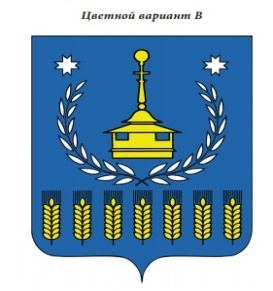 В Е С Т Н И Кправовых актов Администрации муниципального образования «Муниципальный округ Воткинский район Удмуртской Республики»№ 5 мая 2022 годаОфициальное изданиеосновано в  декабре 2009 годаУдмуртская Республика, г. Воткинск, ул. Красноармейская,  43а, 2022 годВестник  правовых актов Администрации муниципального образования «Муниципальный округ Воткинский район Удмуртской Республики издается в соответствии с решением Совета депутатов муниципального образования «Муниципальный округ Воткинский район Удмуртской Республики»  от 23.12.2009 г. № 325  «Об учреждении средства массовой информации «Вестник правовых актов  муниципального образования «Муниципальный округ Воткинский район Удмуртской Республики»                                  С О Д Е Р Ж А Н И Е                                                       стр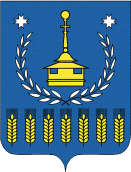 АДМИНИСТРАЦИЯ МУНИЦИПАЛЬНОГО ОБРАЗОВАНИЯ «МУНИЦИПАЛЬНЫЙ ОКРУГ ВОТКИНСКИЙ РАЙОН УДМУРТСКОЙ РЕСПУБЛИКИ» «Удмурт Элькунысь ВоткА ЁРОС муниципал округ» МУНИЦИПАЛ КЫЛДЫТЭТЛЭН АдминистрациЕЗПОСТАНОВЛЕНИЕ06 мая 2022 года                                                                                                             №748г. ВоткинскОб утверждении Порядка изменения  существенных условий контрактов на поставку товаров, выполнение работ, оказание услуг для обеспечения нужд муниципального образования «Муниципальный округ Воткинский район Удмуртской Республики»	В соответствии с частью 65.1 статьи 112 Федерального закона от 5 апреля 2013 года № 44-ФЗ «О контрактной системе в сфере закупок товаров, работ, услуг для обеспечения государственных и муниципальных нужд» (далее – Федеральный закон), распоряжением Главы Удмуртской Республики от 18 марта 2022 года № 62-РГ «О создании Республиканской комиссии по повышению устойчивости развития экономики в Удмуртской Республике в условиях санкций» в целях повышения эффективности закупок товаров, работ, услуг для обеспечения муниципальных нужд муниципального образования «Муниципальный округ Воткинский район Удмуртской Республики», руководствуясь Уставом муниципального образования «Муниципальный округ Воткинский район  Удмуртской Республики»	Администрация муниципального образования «Муниципальный округ Воткинский район Удмуртской Республики» ПОСТАНОВЛЯЕТ: 1. Утвердить прилагаемый Порядок изменения существенных условий контрактов на поставку товаров, выполнение работ, оказание услуг для обеспечения нужд муниципального образования «Муниципальный округ Воткинский район Удмуртской Республики», заключенных до 1 января 2023 года, если при исполнении таких контрактов возникли независящие от сторон обстоятельства, влекущие невозможность их исполнения (далее – Порядок).2. Установить, что изменение по соглашению сторон существенных условий контракта на закупку товаров, работ, услуг для обеспечения нужд муниципального образования «Муниципальный округ Воткинский район Удмуртской Республики», осуществляется по решению Администрации муниципального образования «Муниципальный округ Воткинский район Удмуртской Республики» при наличии решения Республиканской комиссии по повышению устойчивости развития экономики в Удмуртской Республике в условиях санкций, полученного в соответствии с Порядком.3. Контроль за исполнением настоящего постановления возложить на заместителя главы администрации по финансам - начальника Управления финансов Русинову Ольгу Николаевну.4. Настоящее постановление вступает в силу со дня его официального опубликования.Глава муниципального образования                                                                          И.П.ПрозоровПОРЯДОК изменения существенных условий контрактов на поставку товаров, выполнение работ, оказание услуг для обеспечения нужд муниципального образования «Муниципальный округ Воткинский районУдмуртской Республики», заключенных до 1 января 2023 года, если при исполнении таких контрактов возникли независящие от сторон обстоятельства, влекущие невозможность их исполнения1. Настоящий Порядок в соответствии с частью 65.1 статьи 112  Федерального закона от 5 апреля 2013 года № 44-ФЗ «О контрактной системе в сфере закупок товаров, работ, услуг для обеспечения государственных и муниципальных нужд» определяет правила принятия решений об изменении существенных условий контрактов на поставку товаров, выполнение работ, оказание услуг для обеспечения нужд муниципального образования «Муниципальный округ Воткинский район  Удмуртской Республики», заключенных заказчиками муниципального образования «Муниципальный округ Воткинский район  Удмуртской Республики» до 1 января 2023 года, если при исполнении таких контрактов возникли независящие от сторон контрактов обстоятельства, влекущие невозможность их исполнения (далее соответственно – Федеральный закон, муниципальный контракт, изменение существенных условий).2. Под заказчиком для целей применения настоящего Порядка понимаются:1) муниципальные заказчики;2) муниципальные бюджетные учреждения при осуществлении ими закупок в соответствии с требованиями Федерального закона;3) муниципальные унитарные предприятия при осуществлении ими закупок в соответствии с требованиями Федерального закона.3. При возникновении независящих от сторон обстоятельств, влекущих невозможность исполнения контракта, подрядчик, исполнитель, поставщик в письменной форме направляет заказчику предложение об изменении существенных условий контракта. К указанному предложению должна быть приложена следующая информация и документы:1) информация о реквизитах контракта, в том числе наименование, дата заключения, номер контракта, в том числе номер в реестре контрактов, заключенных заказчиками (при наличии);2) предложения об изменении существенных условий контракта
(с указанием изменений по каждой номенклатурной позиции, если их несколько, включая изменение цены, сроков исполнения обязательств и порядка их оплаты);3) документ (документы), подтверждающий (подтверждающие) наличие независящих от сторон контракта обстоятельств, влекущих невозможность исполнения контракта в соответствии с действующими условиями.4. Решение об изменении существенных условий муниципального контракта принимается при наличии одновременно следующих условий:1) муниципальный контракт заключен до 1 января 2023 года;2) при исполнении муниципального контракта возникли не зависящие от сторон муниципального контракта обстоятельства, влекущие невозможность его исполнения;3) изменение существенных условий муниципального контракта осуществляется с соблюдением положений частей 1.3 - 1.6 статьи 95 Федерального закона;4) наличие решения Республиканской комиссии по повышению устойчивости развития экономики в Удмуртской Республике в условиях санкций (далее – Комиссия) о возможности изменения существенных условий муниципального контракта.5. В целях принятия решения, указанного в подпункте 4 пункта 4 настоящего Порядка, заказчик направляет в Комиссию следующие документы и сведения:1) проект дополнительного соглашения к муниципальному контракту об изменении существенных условий;2) пояснительную записку с обоснованием изменения существенных условий муниципального контракта, с описанием фактических обстоятельств, повлекших невозможность исполнения муниципального контракта (с приложением документов, подтверждающих содержащиеся в обосновании обстоятельства);3) копию муниципального контракта, подлежащего изменению;4) информацию об исполненных сторонами муниципального контракта обязательствах по состоянию на дату подачи документов и сведений в Комиссию. 5. В случае принятия Комиссией решения о возможности изменения существенных условий муниципального контракта протокол Комиссии в срок не позднее двух рабочих дней с даты его получения направляется в Администрацию муниципального образования «Муниципальный округ Воткинский район  Удмуртской Республики»  для  подготовки распоряжения Администрации муниципального образования «Муниципальный округ Воткинский район  Удмуртской Республики» об изменении существенных условий муниципального контракта.В случае принятия Комиссией решения об отказе в изменении существенных условий контракта Администрация муниципального образования «Муниципальный округ Воткинский район  Удмуртской Республики» уведомляет подрядчика, исполнителя, поставщика о принятом Комиссией решении в течение 2 рабочих  дней со дня получения решения Комиссии.6. Во исполнение принятого распоряжения Администрации муниципального образования «Муниципальный округ Воткинский район  Удмуртской Республики» заказчиком в течение трех рабочих дней заключается дополнительное соглашение к муниципальному контракту.7. Администрацией муниципального образования «Муниципальный округ Воткинский район  Удмуртской Республики» решение об изменении существенных условий муниципального контракта может быть оформлено одним распоряжением Администрации муниципального образования «Муниципальный округ Воткинский район  Удмуртской Республики» в отношении нескольких контрактов.АДМИНИСТРАЦИЯ МУНИЦИПАЛЬНОГО ОБРАЗОВАНИЯ «МУНИЦИПАЛЬНЫЙ ОКРУГ ВОТКИНСКИЙ РАЙОН УДМУРТСКОЙ РЕСПУБЛИКИ» «Удмурт Элькунысь ВоткА ЁРОС муниципал округ» МУНИЦИПАЛ КЫЛДЫТЭТЛЭН АдминистрациЕЗПОСТАНОВЛЕНИЕ06 мая 2022 года                                                                                                             №749г. ВоткинскО признании утратившими силу нормативно-правовых актовВ связи с преобразованием муниципальных образований на территории Воткинского района и на основании Закона Удмуртской Республики от 10.06.2021 года № 65-РЗ 
«О преобразовании муниципальных образований, образованных на территории Воткинского района Удмуртской Республики, и наделении вновь образованного муниципального образования статусом муниципального округа», руководствуясь Уставом муниципального образования «Муниципальный округ Воткинский район Удмуртской Республики»,	Администрация муниципального образования «Муниципальный округ Воткинский район Удмуртской Республики» ПОСТАНОВЛЯЕТ: 1. Признать утратившими силу:– Постановление Администрации муниципального образования «Нововолковское» от 29.11.2017 года № 95 «Об утверждении муниципальной программы «Формирование современной городской среды на территории муниципального образования «Нововолковское» на 2018-2022 годы»;  – Постановление Администрации муниципального образования «Нововолковское» от 06.02.2018 года № 07 «Об утверждении Положения об общественной комиссии по обеспечению реализации приоритетного проекта «Формирование комфортной городской среды на территории муниципального образования «Нововолковское»;  	– Постановление Администрации муниципального образования «Нововолковское» от 26.03.2018 года № 15 «О внесении изменений в муниципальную программу «Формирование современной городской среды на территории муниципального образования «Нововолковское» на 2018-2022 годы», утвержденную Постановлением Главы МО «Нововолковское» № 95 от 29 ноября 2017 год»;  – Постановление Администрации муниципального образования «Нововолковское» от 06.02.2019 года № 12 «О внесении изменений в муниципальную программу «Формирование современной городской среды на территории муниципального образования «Нововолковское» на 2018-2022 годы», утвержденную Постановлением Главы МО «Нововолковское» № 95 от 29 ноября 2017 год»;  – Постановление Администрации муниципального образования «Нововолковское» от 06.05.2019 года № 44 «О внесении изменений в муниципальную программу «Формирование современной городской среды на территории муниципального образования «Нововолковское» на 2018-2022 годы», утвержденную Постановлением Главы МО «Нововолковское» № 95 от 29 ноября 2017 год»;– Постановление Администрации муниципального образования «Нововолковское» от 21.05.2019 года № 49 «О внесении изменений в муниципальную программу «Формирование современной городской среды на территории муниципального образования «Нововолковское» на 2018-2024 годы», утвержденную Постановлением Главы МО «Нововолковское» № 95 от 29 ноября 2017 год»;– Постановление Администрации муниципального образования «Нововолковское» от 22.07.2019 года № 105 «О внесении изменений в Постановление Главы МО «Нововолковское» № 07 от 06.02.2018г. «Об утверждении Положения об общественной комиссии по обеспечению реализации приоритетного проекта «Формирование комфортной городской среды на территории муниципального образования «Нововолковское»;– Постановление Администрации муниципального образования «Нововолковское» от 14.11.2019 года № 135 «О внесении изменений в муниципальную программу «Формирование современной городской среды на территории муниципального образования «Нововолковское» на 2018-2024 годы», утвержденную Постановлением Главы МО «Нововолковское» № 95 от 29 ноября 2017 год»;– Постановление Администрации муниципального образования «Нововолковское» от 15.01.2020 года № 01 «О внесении изменений в муниципальную программу «Формирование современной городской среды на территории муниципального образования «Нововолковское» на 2018-2024 годы», утвержденную Постановлением Администрации муниципального образования «Нововолковское» от 29.11.2017г. № 95;– Постановление Администрации муниципального образования «Нововолковское» от 19.01.2021 года № 01 «О внесении изменений в муниципальную программу «Формирование современной городской среды на территории муниципального образования «Нововолковское» на 2018-2024 годы», утвержденную Постановлением Администрации муниципального образования «Нововолковское» от 29.11.2017г. № 95; – Постановление Администрации муниципального образования «Нововолковское» от 29.01.2021 года № 04 «О внесении изменений в муниципальную программу «Формирование современной городской среды на территории муниципального образования «Нововолковское» на 2018-2024 годы», утвержденную Постановлением Администрации муниципального образования «Нововолковское» от 29.11.2017г. № 95;– Постановление Администрации муниципального образования «Кварсинское» от 30.06.2017 года № 45 «Об утверждении порядка и сроков представления, рассмотрения и оценки предложений о включении территории в муниципальную программу «Формирование современной городской среды на территории муниципального образования «Кварсинское» на 2018-2022годы»;– Постановление Администрации муниципального образования «Кварсинское» от 26.07.2017 года № 56 «О внесении изменений в Постановление Администрации муниципального образования «Кварсинское» от 30.06.2017г. №45 «Об утверждении порядка и сроков представления, рассмотрения и оценки предложений о включении территории в муниципальную программу «Формирование современной городской среды на территории муниципального образования «Кварсинское» на 2018-2022годы»;– Постановление Администрации муниципального образования «Кварсинское» от 26.07.2017 года № 57 «О создании общественной комиссии для организации общественного  обсуждения проекта муниципальной программы «Формирование современной городской среды на территории муниципального образования – «Кварсинское» Воткинского района на 2018-2022годы»;– Постановление Администрации муниципального образования «Кварсинское» от 26.07.2017 года № 58 «Об утверждении Порядка общественного обсуждения проекта муниципальной программы «Формирование современной городской среды на территории муниципального образования «Кварсинское» на 2018-2022гг.»;– Постановление Администрации муниципального образования «Кварсинское» от 22.09.2017 года № 70 «Об утверждении Порядка аккумулирования и расходования средств заинтересованных лиц направляемых на выполнение минимального и дополнительного перечней работ по благоустройству дворовых территорий муниципального образования «Кварсинское» муниципальной программы «Формирование современной городской среды на территории муниципального образования «Кварсинское» на 2018-2022 год»;– Постановление Администрации муниципального образования «Кварсинское» от 22.09.2017 года № 71 «Об утверждении Порядка разработки, обсуждения с заинтересованными лицами и утверждения дизайн-проектов благоустройства дворовых территорий в составе муниципальной программы «Содержание и развитие муниципального хозяйства» в части реализации мероприятий приоритетного проекта «Формирование комфортной городской среды на территории муниципального образования «Кварсинское» на 2018-2022 гг.»;– Постановление Администрации муниципального образования «Кварсинское» от 30.11.2017 года № 86 «Об утверждении муниципальной программы «Формирование современной городской среды на территории муниципального образования «Кварсинское» на 2018-2022 годы»;– Постановление Администрации муниципального образования «Кварсинское» от 20.12.2017 года № 89-1 «О внесение изменений в Порядок организации деятельности общественной комиссии»;– Постановление Администрации муниципального образования «Кварсинское» от 27.12.2017 года № 90 «Об организации проведения голосования по отбору общественных территорий и подведения итогов такого голосования»;– Постановление Администрации муниципального образования «Кварсинское» от 20.03.2018 года № 15 «О внесении изменений в муниципальную программу «Формирование современной городской среды на территории муниципального образования «Кварсинское» на 2018-2022 годы», утвержденную Постановлением Администрации муниципального образования «Кварсинское» от 30.11.2017г. №86»;– Постановление Администрации муниципального образования «Кварсинское» от 21.01.2019 года № 06 «О внесении изменений в муниципальную программу «Формирование современной городской среды на территории муниципального образования «Кварсинское» на 2018-2022 годы», утвержденную Постановлением Администрации муниципального образования «Кварсинское» от 30.11.2017г. №86»;– Постановление Администрации муниципального образования «Кварсинское» от 05.02.2019 года № 08 «О внесении изменений в муниципальную программу «Формирование современной городской среды на территории муниципального образования «Кварсинское» на 2018-2022 годы», утвержденную Постановлением Администрации муниципального образования «Кварсинское» от 30.11.2017г. №86»;– Постановление Администрации муниципального образования «Кварсинское» от 11.02.2019 года № 16 «О внесении изменений в Постановление Администрации муниципального образования «Кварсинское» от 26.07.2017 года № 57 «О создании общественной комиссии для организации общественного обсуждения проекта муниципальной программы «Формирование современной городской среды на территории муниципального образования – «Кварсинское» Воткинского района на 2018-2022 годы»;– Постановление Администрации муниципального образования «Кварсинское» от 19.04.2019 года № 29 «О внесении изменений в муниципальную программу «Формирование современной городской среды на территории муниципального образования «Кварсинское» на 2018-2022 годы», утвержденную Постановлением Администрации муниципального образования «Кварсинское» от 30.11.2017г. №86»;– Постановление Администрации муниципального образования «Кварсинское» от 22.07.2019 года № 55 «О внесении изменений в муниципальную программу «Формирование современной городской среды на территории муниципального образования «Кварсинское» на 2018-2022 годы», утвержденную Постановлением Администрации муниципального образования «Кварсинское» от 30.11.2017г. №86»;– Постановление Администрации муниципального образования «Кварсинское» от 07.08.2019 года № 56 «О внесении изменений в муниципальную программу «Формирование современной городской среды на территории муниципального образования «Кварсинское» на 2018-2022 годы», утвержденную Постановлением Администрации муниципального образования «Кварсинское» от 30.11.2017г. №86»;– Постановление Администрации муниципального образования «Кварсинское» от 18.11.2019 года № 79 «О внесении изменений в муниципальную программу «Формирование современной городской среды на территории муниципального образования «Кварсинское» на 2018-2024 годы», утвержденную Постановлением Администрации муниципального образования «Кварсинское» от 30.11.2017г. №86»;– Постановление Администрации муниципального образования «Кварсинское» от 22.01.2020 года № 04 «О внесении изменений в муниципальную программу «Формирование современной городской среды на территории муниципального образования «Кварсинское» на 2018-2024 годы», утвержденную Постановлением Администрации муниципального образования «Кварсинское» от 30.11.2017г. №86»;– Постановление Администрации муниципального образования «Кварсинское» от 06.05.2020 года № 24 «О внесении изменений в муниципальную программу «Формирование современной городской среды на территории муниципального образования «Кварсинское» на 2018-2024 годы», утвержденную Постановлением Администрации муниципального образования «Кварсинское» от 30.11.2017г. №86»;– Постановление Администрации муниципального образования «Кварсинское» от 24.07.2020 года № 50 «О внесении изменений в муниципальную программу «Формирование современной городской среды на территории муниципального образования «Кварсинское» на 2018-2024 годы», утвержденную Постановлением Администрации муниципального образования «Кварсинское» от 30.11.2017г. №86»;– Постановление Администрации муниципального образования «Кварсинское» от 13.01.2021 года № 01 «О внесении изменений в муниципальную программу «Формирование современной городской среды на территории муниципального образования «Кварсинское» на 2018-2024 годы», утвержденную Постановлением Администрации муниципального образования «Кварсинское» от 30.11.2017г. №86»;– Постановление Администрации муниципального образования «Кварсинское» от 18.06.2021 года № 47 «О внесении изменений в муниципальную программу «Формирование современной городской среды на территории муниципального образования «Кварсинское» на 2018-2024 годы», утвержденную Постановлением Администрации муниципального образования «Кварсинское» от 30.11.2017г. №86»;– Постановление Администрации муниципального образования «Перевозинское» от 30.06.2017 года № 47 «Об утверждении Порядка аккумулирования и расходования средств заинтересованных лиц направляемых на выполнение минимального и дополнительного перечней работ по благоустройству дворовых территорий муниципального образования «Перевозинское» муниципальной программы «Формирование современной городской среды на территории муниципального образования «Перевозинское» на 2018-2022 годы»;– Постановление Администрации муниципального образования «Перевозинское» от 30.06.2017 года № 48 «Об утверждении Порядка и сроков представления, рассмотрения и оценки предложений  о включении дворовой территории в муниципальную программу «Формирование современной городской среды на территории муниципального образования «Перевозинское» на 2018-2022 годы»;– Постановление Администрации муниципального образования «Перевозинское» от 30.06.2017 года № 48-1 «Об утверждении Положения об общественной комиссии по реализации муниципальной программы «Формирование современной городской среды на территории муниципального образования «Перевозинское» на 2018-2022 годы»;– Постановление Администрации муниципального образования «Перевозинское» от 30.06.2017 года № 48-2 «Об утверждении Положения о рабочей группе по реализации мероприятий муниципальной программы «Формирование современной городской среды на территории муниципального образования «Перевозинское» на 2018-2022 годы»;– Постановление Администрации муниципального образования «Перевозинское» от 30.06.2017 года № 48-3 «Об утверждении Порядка и сроков представления, рассмотрения и оценки предложений заинтересованных лиц о включении общественной территории в муниципальную программу «Формирование современной городской среды на территории муниципального образования «Перевозинское» на 2018-2022 годы»;– Постановление Администрации муниципального образования «Перевозинское» от 30.06.2017 года № 48-4 «Об утверждении Порядка общественного обсуждения проекта муниципальной программы «Формирование современной городской среды на территории муниципального образования «Перевозинское» на 2018-2022 годы»;– Постановление Администрации муниципального образования «Перевозинское» от 30.06.2017 года № 48-5 «Об утверждении Порядка разработки, обсуждения с заинтересованными лицами  и утверждения дизайн - проектов благоустройства дворовой территории, включенной в муниципальную программу «Формирование современной городской среды на территории муниципального образования «Перевозинское» на 2018-2022 годы»;– Постановление Администрации муниципального образования «Перевозинское» от 30.11.2017 года № 71 «Об утверждении муниципальной программы «Формирование современной городской среды муниципального образования «Перевозинское» на 2018-2022 годы»;– Постановление Администрации муниципального образования «Перевозинское» от 19.12.2017 года № 73/1 «О внесении изменений в Положение об общественной комиссии по реализации муниципальной программы «Формирование современной городской среды на территории муниципального образования «Перевозинское» на 2018-2022 годы» утвержденное постановлением Администрации муниципального образования «Перевозинское» от 01.07.2017г. № 48-1»;– Постановление Администрации муниципального образования «Перевозинское» от 26.12.2017 года № 75 «Об организации проведения голосования по отбору общественных территорий и подведения итогов такого голосования»;– Постановление Администрации муниципального образования «Перевозинское» Воткинского района Удмуртской Республики от 20.03.2018 года № 11/1;– Постановление Администрации муниципального образования «Перевозинское» Воткинского района Удмуртской Республики от 11.02.2019 года № 4;– Постановление Администрации муниципального образования «Перевозинское» от 28.05.2019 года № 27 «О внесении изменений в муниципальную программу «Формирование современной городской среды на территории муниципального образования «Перевозинское» на 2018-2022 годы», утвержденную Постановлением Администрации муниципального образования «Перевозинское» от 30.11.2017г. №71»;– Постановление Администрации муниципального образования «Перевозинское» от 13.11.2019 года № 53 «О внесении изменений в муниципальную программу «Формирование современной городской среды на территории муниципального образования «Перевозинское» на 2018-2022 годы», утвержденную Постановлением Администрации муниципального образования «Перевозинское» от 30.11.2017г. №71»;– Постановление Администрации муниципального образования «Перевозинское» от 17.01.2020 года № 1 «О внесении изменений в муниципальную программу «Формирование современной городской среды на территории муниципального образования «Перевозинское» на 2018-2024 годы», утвержденную Постановлением Администрации муниципального образования «Перевозинское» от 30.11.2017г. №71»;– Постановление Администрации муниципального образования «Перевозинское» от 15.01.2021 года № 1 «О внесении изменений в муниципальную программу «Формирование современной городской среды на территории муниципального образования «Перевозинское» на 2018-2024 годы», утвержденную Постановлением Администрации муниципального образования «Перевозинское» от 30.11.2017г. №71»;– Постановление Администрации муниципального образования «Гавриловское» от 01.07.2017 года № 28 «Об утверждении порядка и сроков представления, рассмотрения и оценки предложений о включении дворовой и общественной территории в муниципальную программу «Формирование современной городской среды на территории муниципального образования «Гавриловское» на 2018-2022гг.»;– Постановление Администрации муниципального образования «Гавриловское» от 02.10.2017 года № 37 «Об утверждении Порядка общественного обсуждения проекта муниципальной программы «Формирование современной городской среды на территории муниципального образования «Гавриловское» Воткинского района на 2018-2022гг.»;– Постановление Администрации муниципального образования «Гавриловское» от 02.10.2017 года № 38 «О создании общественной комиссии для организации общественного обсуждения проекта муниципальной программы «Формирование современной городской среды на территории муниципального образования – «Гавриловское» Воткинского района на 2018-2022гг.»;– Постановление Администрации муниципального образования «Гавриловское» от 02.10.2017 года № 39 «Об утверждении Порядка аккумулирования и расходования средств заинтересованных лиц на выполнение минимального и дополнительного перечней работ по благоустройству дворовых и общественных территорий на территории муниципального образования «Гавриловское» муниципальной программы «Формирование современной городской среды на территории муниципального образования «Гавриловское» на 2017 год»;– Постановление Администрации муниципального образования «Гавриловское» от 17.11.2017 года № 46 «Об утверждении муниципальной программы «Формирование современной городской среды на территории муниципального образования «Гавриловское» на 2018-2022 годы»;  – Постановление Администрации муниципального образования «Гавриловское» от 18.12.2017 года № 50-1 «О внесении изменений в Порядок организации деятельности общественной комиссии созданной для организации общественного обсуждения проекта муниципальной программы «Формирование современной городской среды на территории муниципального образования – «Гавриловское» Воткинского района на 2018-2022гг.»;– Постановление Администрации муниципального образования «Гавриловское» от 27.12.2017 года № 53 «Об организации проведения голосования по отбору общественных территорий и подведения итогов такого голосования»;  – Постановление Администрации муниципального образования «Гавриловское» от 30.03.2018 года № 26 «О внесении изменений в муниципальную программу «Формирование комфортной городской среды», утвержденную постановлением Администрации муниципального образования «Гавриловское» от 17.11.2017 года № 46»;– Постановление Администрации муниципального образования «Гавриловское» от 20.09.2018 года № 62-1 «О внесении изменений в состав общественной комиссии, созданной для организации общественного обсуждения проекта муниципальной программы «Формирование современной городской среды на территории муниципального образования – «Гавриловское» Воткинского района на 2018-2022гг.»;– Постановление Администрации муниципального образования «Гавриловское» от 01.02.2019 года № 9 «О внесении изменений в муниципальную программу «Формирование современной городской среды на территории муниципального образования «Гавриловское» на 2018-2022 годы», утвержденную Постановлением Администрации муниципального образования «Гавриловское» от 17.11.2017г. № 46»;– Постановление Администрации муниципального образования «Гавриловское» от 08.02.2019 года № 10 «О внесении изменений в муниципальную программу «Формирование современной городской среды на территории муниципального образования «Гавриловское» на 2018-2022 годы», утвержденную Постановлением Администрации муниципального образования «Гавриловское» от 17.11.2017г. № 46»;– Постановление Администрации муниципального образования «Гавриловское» от 16.04.2019 года № 14 «О внесении изменений в муниципальную программу «Формирование современной городской среды на территории муниципального образования «Гавриловское» на 2018-2022 годы», утвержденную Постановлением Администрации муниципального образования «Гавриловское» от 17.11.2017г. № 46»;– Постановление Администрации муниципального образования «Гавриловское» от 18.11.2019 года № 42 «О внесении изменений в муниципальную программу «Формирование современной городской среды на территории муниципального образования «Гавриловское» на 2018-2022 годы», утвержденную Постановлением Администрации муниципального образования «Гавриловское» от 17.11.2017г. № 46»;– Постановление Администрации муниципального образования «Гавриловское» от 11.01.2021 года № 1 «О внесении изменений в муниципальную программу «Формирование современной городской среды на территории муниципального образования «Гавриловское» на 2018-2022 годы», утвержденную Постановлением Администрации муниципального образования «Гавриловское» от 17.11.2017г. № 46»;– Постановление Администрации муниципального образования «Гавриловское» от 10.02.2021 года № 8 «О внесении изменений в муниципальную программу «Формирование современной городской среды на территории муниципального образования «Гавриловское» на 2018-2022 годы», утвержденную Постановлением Администрации муниципального образования «Гавриловское» от 17.11.2017г. № 46»;– Постановление Администрации муниципального образования «Гавриловское» от 12.05.2021 года № 27 «О внесении изменений в состав общественной комиссии, созданной для организации общественного обсуждения проекта муниципальной программы «Формирование современной городской среды на территории муниципального образования – «Гавриловское» Воткинского района на 2018-2022гг.»;– Постановление Администрации муниципального образования «Первомайское» от 30.06.2017 года № 64 «Об утверждении Порядков и сроков представления, рассмотрения и оценки предложений  о включении дворовой территории, общественной территории в муниципальную программу «Формирование современной городской среды на территории муниципального образования «Первомайское» на 2018-2022 гг»;– Постановление Администрации муниципального образования «Первомайское» от 09.10.2017 года № 76 «Об утверждении Порядка аккумулирования и расходования средств заинтересованных лиц направляемых на выполнение минимального и дополнительного перечней работ по благоустройству дворовых территорий, перечня работ по благоустройству общественных пространств муниципального образования «Первомайское» муниципальной программы «Формирование современной городской среды на территории муниципального образования «Первомайское» на 2018-2022 годы»;– Постановление Администрации муниципального образования «Первомайское» от 09.10.2017 года № 77 «Об утверждении Порядка общественного обсуждения проекта муниципальной программы «Формирование современной городской среды на территории муниципального образования «Первомайское» на 2018-2022 годы»;– Постановление Администрации муниципального образования «Первомайское» от 09.10.2017 года № 78 «Об утверждении Порядка и сроков представления, рассмотрения и оценки предложений  о включении дворовой территории, общественного пространства в муниципальную программу «Формирование современной городской среды на территории муниципального образования «Первомайское» на 2018-2022 годы»;– Постановление Администрации муниципального образования «Первомайское» от 09.10.2017 года № 79 «Об утверждении Порядка разработки, обсуждения с заинтересованными лицами  и утверждения дизайн - проектов благоустройства дворовой территории, общественного пространства, включенных в муниципальную программу  «Формирование современной городской среды на территории муниципального образования «Первомайское» на 2018-2022 годы»;– Постановление Администрации муниципального образования «Первомайское» от 09.10.2017 года № 80 «Об утверждении Положения об общественной комиссии по реализации муниципальной программы «Формирование современной городской среды на территории муниципального образования «Первомайское» на 2018-2022 годы»;– Постановление Администрации муниципального образования «Первомайское» от 09.10.2017 года № 81 «Об утверждении Положения о рабочей группе по реализации мероприятий муниципальной программы «Формирование современной городской среды на территории муниципального образования «Первомайское» на 2018-2022 годы»;– Постановление Администрации муниципального образования «Первомайское» от 23.11.2017 года № 83 «Об утверждении муниципальной программы «Формирование современной городской среды на территории муниципального образования «Первомайское» на 2018-2022 годы»;– Постановление Администрации муниципального образования «Первомайское» от 18.12.2017 года № 87 «О внесении изменений в  Положение об общественной комиссии по реализации муниципальной программы «Формирование современной городской среды на территории муниципального образования «Первомайское» на 2018-2022 годы», утвержденное постановлением Администрации муниципального образования «Первомайское» №80 от 09 октября 2017 года»;– Постановление Администрации муниципального образования «Первомайское» от 27.12.2017 года № 88 «Об организации проведения голосования по отбору общественных территорий и подведения итогов такого голосования»;– Постановление Администрации муниципального образования «Первомайское» от 30.03.2018 года № 7 «О внесении изменений в муниципальную программу «Формирование современной городской среды на территории муниципального образования «Первомайское» на 2018-2022 годы», утвержденную постановлением Администрации муниципального образования «Первомайское» от 23 ноября  2017  года № 83»;– Постановление Администрации муниципального образования «Первомайское» от 14.05.2018 года № 11-1 «О внесении изменений в муниципальную программу «Формирование современной городской среды на территории муниципального образования «Первомайское» на 2018-2022 годы», утвержденную постановлением Администрации муниципального образования «Первомайское» от 23 ноября  2017  года № 83»;– Постановление Администрации муниципального образования «Первомайское» от 26.10.2018 года № 44 «О внесении изменений в муниципальную программу «Формирование современной городской среды на территории муниципального образования «Первомайское» на 2018-2022 годы», утвержденную постановлением Администрации муниципального образования «Первомайское» от 23 ноября  2017  года № 83»;– Постановление Администрации муниципального образования «Первомайское» от 11.02.2019 года № 5 «О внесении изменений в муниципальную программу «Формирование современной городской среды на территории муниципального образования «Первомайское» на 2018-2022 годы», утвержденную постановлением Администрации муниципального образования «Первомайское» от 23 ноября  2017  года № 83»;– Постановление Администрации муниципального образования «Первомайское» от 16.04.2019 года № 10-1 «О внесении изменений в муниципальную программу «Формирование современной городской среды на территории муниципального образования «Первомайское» на 2018-2022 годы», утвержденную постановлением Администрации муниципального образования «Первомайское» от 23 ноября  2017  года № 83»;– Постановление Администрации муниципального образования «Первомайское» от 22.11.2019 года № 42 «О внесении изменений в муниципальную программу «Формирование современной городской среды на территории муниципального образования «Первомайское» на 2018-2022 годы», утвержденную постановлением Администрации муниципального образования «Первомайское» от 23 ноября  2017  года № 83»;– Постановление Администрации муниципального образования «Первомайское» от 10.01.2020 года № 1 «О внесении изменений в муниципальную программу «Формирование современной городской среды на территории муниципального образования «Первомайское» на 2018-2024 годы», утвержденную постановлением Администрации муниципального образования «Первомайское» от 23 ноября  2017  года № 83»;– Постановление Администрации муниципального образования «Первомайское» от 26.06.2020 года № 12 «О внесении изменений в муниципальную программу «Формирование современной городской среды на территории муниципального образования «Первомайское» на 2018-2024 годы», утвержденную постановлением Администрации муниципального образования «Первомайское» от 23 ноября  2017  года № 83»;– Постановление Администрации муниципального образования «Первомайское» от 29.01.2021 года № 4-1 «О внесении изменений в муниципальную программу «Формирование современной городской среды на территории муниципального образования «Первомайское» на 2018-2024 годы», утвержденную постановлением Администрации муниципального образования «Первомайское» от 23 ноября  2017  года № 83»;– Постановление Администрации муниципального образования «Июльское» от 20.06.2017 года № 55 «Об утверждении Порядка и сроков представления, рассмотрения и оценки предложений заинтересованных лиц о включении дворовой территории и общественной территории в муниципальную программу «Формирование комфортной городской среды муниципального образования «Июльское» Воткинского района на 2018-2022г.г.»;– Постановление Администрации муниципального образования «Июльское» от 13.07.2017 года № 62 «О создании общественной комиссии для организации общественного обсуждения проекта муниципальной программы «Формирование современной городской среды на территории муниципального образования – «Июльское» Воткинского района на 2018-2022гг.»;– Постановление Администрации муниципального образования «Июльское» от 13.07.2017 года № 63 «Об утверждении Порядка общественного обсуждения проекта муниципальной программы «Формирование современной городской среды на территории муниципального образования «Июльское» Воткинского района на 2018-2022гг.»;– Постановление Администрации муниципального образования «Июльское» Воткинского района Удмуртской Республики от 01.11.2017 года № 82 «Об утверждении Порядка аккумулирования и расходования средств заинтересованных лиц направляемых на выполнение минимального и дополнительного перечней работ по благоустройству территорий муниципального образования «Июльское» муниципальной программы «Формирование современной городской среды на территории муниципального образования «Июльское» на 2018-2022 годы»;– Постановление Администрации муниципального образования «Июльское» Воткинского района Удмуртской Республики от 04.11.2017 года № 94 «Об утверждении Порядка разработки, обсуждения с заинтересованными лицами и утверждения дизайн - проектов благоустройства территории, включенной в муниципальную программу  «Формирование современной городской среды на территории муниципального образования «Июльское» на 2018-2022 годы»;– Постановление Администрации муниципального образования «Июльское» от 18.12.2017 года № 102/1 «О внесении изменений в Порядок организации деятельности общественной комиссии созданной для организации общественного обсуждения проекта муниципальной программы «Формирование современной городской среды на территории муниципального образования – «Июльское» Воткинского района на 2018-2022гг., утвержденный Постановлением Администрации МО «Июльское» № 62 от 13.07.2017г.»;– Постановление Администрации муниципального образования «Июльское» от 27.12.2017 года № 105 «Об организации проведения голосования по отбору общественных территорий и подведения итогов такого голосования на территории муниципального образования «Июльское»;– Постановление Администрации муниципального образования «Июльское» Воткинского района Удмуртской Республики от 29.03.2018 года № 33 «О внесении изменений в муниципальную программу «Формирование современной городской среды на территории муниципального образования «Июльское» на 2018-2022 годы, утвержденной Постановлением Администрации МО «Июльское» 20.11.2018г. № 98»;– Постановление Администрации муниципального образования «Июльское» Воткинского района Удмуртской Республики от 14.05.2018 года № 53 «Об утверждении Положения о рабочей группе по реализации мероприятий муниципальной программы «Формирование современной городской среды на территории муниципального образования «Июльское» на 2018-2022 годы»;– Постановление Администрации муниципального образования «Июльское» Воткинского района Удмуртской Республики от 19.11.2018 года № 128 «О внесении изменений в муниципальную программу «Формирование современной городской среды на территории муниципального образования «Июльское» на 2018-2022 годы, утвержденной Постановлением Администрации МО «Июльское» 20.11.2017г. № 98»;– Постановление Администрации муниципального образования «Июльское» Воткинского района Удмуртской Республики от 06.02.2019 года № 13 «О внесении изменений в муниципальную программу «Формирование современной городской среды на территории муниципального образования «Июльское» на 2018-2022 годы, утвержденной Постановлением Администрации МО «Июльское» 20.11.2017г. № 98»;– Постановление Администрации муниципального образования «Июльское» Воткинского района Удмуртской Республики от 16.04.2019 года № 29 «О внесении изменений в муниципальную программу «Формирование современной городской среды на территории муниципального образования «Июльское» на 2018-2022 годы, утвержденной Постановлением Администрации МО «Июльское» 20.11.2017г. № 98»;– Постановление Администрации муниципального образования «Июльское» Воткинского района Удмуртской Республики от 18.11.2019 года № 84 «О внесении изменений в муниципальную программу «Формирование современной городской среды на территории муниципального образования «Июльское» на 2018-2022 годы, утвержденной Постановлением Администрации МО «Июльское» 20.11.2017г. № 98»;– Постановление Администрации муниципального образования «Июльское» Воткинского района Удмуртской Республики от 17.07.2020 года № 13 «О внесении изменений в муниципальную программу «Формирование современной городской среды на территории муниципального образования «Июльское» на 2018-2022 годы, утвержденной Постановлением Администрации МО «Июльское» 20.11.2017г. № 98»;– Постановление Администрации муниципального образования «Июльское» от 22.01.2021 года № 3 «О внесении изменений в муниципальную программу «Формирование современной городской среды на территории муниципального образования «Июльское» на 2018-2024 годы, утвержденной Постановлением Администрации муниципального образования «Июльское» 20.11.2017г. № 98»;– Постановление Администрации муниципального образования «Июльское» от 09.02.2021 года № 8 «О внесении изменений в муниципальную программу «Формирование современной городской среды на территории муниципального образования «Июльское» на 2018-2024 годы, утвержденной Постановлением Администрации муниципального образования «Июльское» 20.11.2017г. № 98»;– Постановление Администрации муниципального образования «Июльское» от 03.03.2021 года № 15-1 «Об утверждении состава общественной Комиссии для организации общественного обсуждения мероприятий по благоустройству реализуемых на территории муниципального образования  «Июльское».Глава муниципального образования                                                                          И.П.ПрозоровАДМИНИСТРАЦИЯ МУНИЦИПАЛЬНОГО ОБРАЗОВАНИЯ «МУНИЦИПАЛЬНЫЙ ОКРУГ ВОТКИНСКИЙ РАЙОН УДМУРТСКОЙ РЕСПУБЛИКИ» «Удмурт Элькунысь ВоткА ЁРОС муниципал округ» МУНИЦИПАЛ КЫЛДЫТЭТЛЭН АдминистрациЕЗПОСТАНОВЛЕНИЕ20 мая 2022 года                                                                                                             №825г. ВоткинскО внесении изменений и дополнений в постановление Администрации муниципального образования «Муниципальный округ Воткинский район Удмуртской Республики» от 28.12.2021г. № 25 
«Об утверждении Перечня должностей муниципальной службы в Администрации, отраслевых (функциональных) и Территориальных органах Администрации муниципального образования «Муниципальный округ Воткинский район Удмуртской Республики», при замещении которых на гражданина после увольнения с муниципальной службы налагаются ограничения при заключении трудового или гражданско-правового договора, установленные подпунктом 1.1 пункта 1 статьи 15 Федерального закона от 02.03.2007г. № 25-ФЗ«О муниципальной службе в Российской Федерации» и статьей 12 Федерального закона от 25.12.2008г. № 273-ФЗ «О противодействии коррупции»	В целях приведения муниципального нормативного акта в соответствие с действующим законодательством и на основании Федеральных законов от 02.03.2007г. 
№ 25-ФЗ «О муниципальной службе в Российской Федерации», от 25.12.2008г. 
«О противодействии коррупции», Устава муниципального образования «Муниципальный округ Воткинский район Удмуртской Республики»,	Администрация муниципального образования «Муниципальный округ Воткинский район Удмуртской Республики» ПОСТАНОВЛЯЕТ: 1. Внести в Приложение к постановлению Администрации от 28.12.2021г. № 25 
«Об утверждении Перечня должностей муниципальной службы в Администрации, отраслевых (функциональных) и Территориальных органах Администрации муниципального образования «Муниципальный округ Воткинский район Удмуртской Республики», при замещении которых на гражданина после увольнения с муниципальной службы налагаются ограничения при заключении трудового или гражданско-правового договора, установленные подпунктом 1.1 пункта 1статьи 15 Федерального закона от 02.03.2007г. № 25-ФЗ 
«О муниципальной службе в Российской Федерации» и статьей 12 Федерального закона 
от 25.12.2008г. № 273-ФЗ «О противодействии коррупции» следующие изменения и дополнения:1) абзац 10 пункта 2 Приложения изложить в следующей редакции:«- начальник Управления по делам ГО, ЧС, мобилизационной работы, ВУС - начальник сектора мобилизационной работы;».2) пункт 3 Приложения дополнить абзацем следующего содержания:«- начальник отдела военно-учетного стола- инспектор по воинскому учету и бронированию;».3) пункт 4 Приложения дополнить абзацем следующего содержания:«- ведущий специалист-эксперт сектора мобилизационной работы Управления по делам ГО, ЧС, мобилизационной работы, ВУС;». Глава муниципального образования                                                                          И.П.ПрозоровАДМИНИСТРАЦИЯ МУНИЦИПАЛЬНОГО ОБРАЗОВАНИЯ «МУНИЦИПАЛЬНЫЙ ОКРУГ ВОТКИНСКИЙ РАЙОН УДМУРТСКОЙ РЕСПУБЛИКИ» «Удмурт Элькунысь ВоткА ЁРОС муниципал округ» МУНИЦИПАЛ КЫЛДЫТЭТЛЭН АдминистрациЕЗПОСТАНОВЛЕНИЕ20 мая 2022 года                                                                                                             №826г. ВоткинскО внесении изменений и дополнений в постановление Администрации муниципального образования «Муниципальный округ Воткинский район Удмуртской Республики» от 28.12.2021г. 
№ 24 «Об утверждении Перечня коррупционно-опасных должностей муниципальной службы в Администрации, отраслевых (функциональных) и Территориальных органах Администрации муниципального образования «Муниципальный округ Воткинский район Удмуртской Республики», замещение которых связано с коррупционными рисками(коррупционно-опасные должности)	В целях приведения муниципального нормативного акта в соответствие с действующим законодательством и на основании Федеральных законов от 02.03.2007г. 
№ 25-ФЗ «О муниципальной службе в Российской Федерации», от 25.12.2008г. 
«О противодействии коррупции», Устава муниципального образования «Муниципальный округ Воткинский район Удмуртской Республики»,	Администрация муниципального образования «Муниципальный округ Воткинский район Удмуртской Республики» ПОСТАНОВЛЯЕТ: 1. Внести в Приложение к постановлению Администрации муниципального образования «Муниципальный округ Воткинский район «Удмуртской Республики» 
от 28.12.2021г. № 24 «Об утверждении Перечня коррупционно-опасных должностей муниципальной службы в Администрации, отраслевых (функциональных) и Территориальных органах Администрации муниципального образования «Муниципальный округ Воткинский район Удмуртской Республики», замещение которых связано с коррупционными рисками (коррупционно-опасные должности) следующие изменения и дополнения:1) абзац 10 пункта 2 Приложения изложить в следующей редакции:«- начальник Управления по делам ГО, ЧС, мобилизационной работы, ВУС - начальник сектора мобилизационной работы;».2) пункт 3 Приложения дополнить абзацем следующего содержания:«- начальник отдела военно-учетного стола - инспектор по воинскому учету и бронированию;».3) пункт 4 Приложения дополнить абзацем следующего содержания:«- ведущий специалист-эксперт сектора мобилизационной работы Управления по делам ГО, ЧС, мобилизационной работы, ВУС;». Глава муниципального образования                                                                          И.П.ПрозоровАДМИНИСТРАЦИЯ МУНИЦИПАЛЬНОГО ОБРАЗОВАНИЯ «МУНИЦИПАЛЬНЫЙ ОКРУГ ВОТКИНСКИЙ РАЙОН УДМУРТСКОЙ РЕСПУБЛИКИ» «Удмурт Элькунысь ВоткА ЁРОС муниципал округ» МУНИЦИПАЛ КЫЛДЫТЭТЛЭН АдминистрациЕЗПОСТАНОВЛЕНИЕ20 мая 2022 года                                                                                                             №827г. ВоткинскО внесении изменений и дополнений в постановление Администрации муниципального образования «Муниципальный округ Воткинский район Удмуртской Республики» от 28.12.2021г. № 23 «Об утверждении Перечня должностей муниципальной службы в Администрации, отраслевых (функциональных) и территориальных органах Администрации муниципального образования «Муниципальный округ Воткинский район Удмуртской Республики», при назначении на которые граждане обязаны представлять сведения о своих доходах, об имуществе и обязательствах имущественного характера, а также сведения о доходах, об имуществе и обязательствах имущественного характера своих супруги (супруга) инесовершеннолетних детей и при замещении которых муниципальные служащие обязаны представлять сведения о своих доходах, расходах, об имуществе и обязательствах имущественного характера, а также сведения о доходах, расходах, об имуществе и обязательствах имущественного характера своих супруги (супруга) и несовершеннолетних детей»	В целях приведения муниципального нормативного акта в соответствие с действующим законодательством, в соответствии с Федеральными законами от 02.03.2007г. № 25-ФЗ «О муниципальной службе в Российской Федерации», от 25.12.2008г. 
«О противодействии коррупции», руководствуясь Уставом муниципального образования «Муниципальный округ Воткинский район Удмуртской Республики»,	Администрация муниципального образования «Муниципальный округ Воткинский район Удмуртской Республики» ПОСТАНОВЛЯЕТ: 1.Внести в Приложение к постановлению Администрации муниципального образования «Муниципальный округ Воткинский район Удмуртской Республики» 
от 28.12.2021г. № 23 «Об утверждении Перечня должностей муниципальной службы в Администрации, отраслевых (функциональных) и Территориальных органах Администрации муниципального образования «Муниципальный округ Воткинский район Удмуртской Республики», при назначении на которые граждане и при замещении которых муниципальные служащие Администрации, отраслевых (функциональных) и Территориальных органов Администрации муниципального образования «Муниципальный округ Воткинский район Удмуртской Республики» обязаны представлять сведения о своих доходах, расходах, об имуществе и обязательствах имущественного характера, а также сведения о доходах, об имуществе и обязательствах имущественного характера своих супруги (супруга) и несовершеннолетних детей» следующие изменения и дополнения:1) абзац 10 пункта 2 Приложения изложить в следующей редакции:«- начальник Управления по делам ГО, ЧС, мобилизационной работы, ВУС - начальник сектора мобилизационной работы;».2) пункт 3 Приложения дополнить абзацем следующего содержания:«- начальник отдела военно-учетного стола- инспектор по воинскому учету и бронированию;».3) пункт 4 Приложения дополнить абзацем следующего содержания:«- ведущий специалист-эксперт сектора мобилизационной работы Управления по делам ГО, ЧС, мобилизационной работы, ВУС;». Глава муниципального образования                                                                          И.П.ПрозоровАДМИНИСТРАЦИЯ МУНИЦИПАЛЬНОГО ОБРАЗОВАНИЯ «МУНИЦИПАЛЬНЫЙ ОКРУГ ВОТКИНСКИЙ РАЙОН УДМУРТСКОЙ РЕСПУБЛИКИ» «Удмурт Элькунысь ВоткА ЁРОС муниципал округ» МУНИЦИПАЛ КЫЛДЫТЭТЛЭН АдминистрациЕЗПОСТАНОВЛЕНИЕ25 мая 2022 года                                                                                                             №884г. ВоткинскО создании на территории Администрации муниципального образования «Муниципальный округ Воткинский район Удмуртской Республики» пунктов обогрева населенияВ целях организации первоочередного жизнеобеспечения населения попавшего в чрезвычайные ситуации, вызванные комплексом неблагоприятных метеоусловий и образованием заторов на автомобильных дорогах регионального и местного значения, проходящих по территории Воткинского района, во исполнение Федерального закона Российской Федерации от 21.12.1994 № 68-ФЗ «О защите населения и территорий 
от чрезвычайных ситуаций природного и техногенного характера», руководствуясь статьей 15 Федерального закона Российской Федерации от 06.10.2003 № 131-ФЗ «Об общих принципах организации местного самоуправления в Российской Федерации».	Администрация муниципального образования «Муниципальный округ Воткинский район Удмуртской Республики» ПОСТАНОВЛЯЕТ: 1. Утвердить:1.1. Перечень пунктов обогрева пострадавшего населения при чрезвычайных ситуаций природного и техногенного характера (далее - ЧС) согласно приложению 1 к настоящему постановлению.1.2. Положение о пунктах обогрева пострадавшего в чрезвычайных ситуациях населения (далее - Положение) согласно приложению 2 к настоящему постановлению.2. Назначить руководителей учреждений, на базе которых создаются пункты обогрева, начальниками пунктов обогрева пострадавшего в чрезвычайных ситуациях населения.3. Начальникам пунктов обогрева пострадавшего в чрезвычайных ситуациях населения, рекомендовать разработать и утвердить своими приказами организационно-распорядительную документацию и состав администрации пунктов обогрева населения;3.1. организовать теоретическую и практическую подготовку личного состава администрации пунктов обогрева населения;3.2. определить помещения для приема, размещения населения, разработать мероприятия по их подготовке и дооборудованию, провести расчет необходимых сил и средств;3.3. организовать ведение учета пострадавшего населения, поступающего на пункты обогрева;3.4. организовать взаимодействие начальников пунктов обогрева с ЕДДС Воткинского района по выполнению задач деятельности администрации пунктов обогрева в чрезвычайных ситуациях.4. Рекомендовать главному врачу БУЗ УР «Воткинская межрайонная больница Министерства здравоохранения Удмуртской Республики» обеспечить пункты обогрева населения медицинской помощью.5. Рекомендовать начальнику Межмуниципального отдела МВД России «Воткинский» обеспечить охрану общественного порядка на пунктах обогрева населения при возникновении чрезвычайных ситуаций.6. Начальнику Воткинского РАЙПО в период возникновения ЧС обеспечить поставку продуктов питания на пункты обогрева.7. В случае возникновении ЧС, порядок возмещения затрат на организацию работы пунктов обогрева и поставку продуктов питания на пункты обогрева производится решением комиссии по чрезвычайным ситуациям и обеспечению пожарной безопасности Администрации муниципального образования «Муниципальный округ Воткинский район Удмуртской Республики» (далее - КЧС и ОПБ) в соответствии с положением о порядке расходования резервного фонда Администрации муниципального образования «Муниципальный округ Воткинский район Удмуртской Республики» по предупреждению и ликвидации ЧС и последствий стихийных бедствий, утвержденным постановлением Администрации муниципального образования «Муниципальный округ Воткинский район Удмуртской Республики» от 21 апреля 2022 г. № 671.8. Районному управлению образования Администрации муниципального образования «Муниципальный округ Воткинский район Удмуртской Республики» закрепить имеющийся служебный транспорт (школьные автобусы) за каждым пунктом обогрева в случае возникновения чрезвычайных ситуаций.9. Управлению по делам ГО и ЧС  и МР Администрации муниципального образования «Муниципальный округ Воткинский район Удмуртской Республики», организовать и провести учебно-методическое совещание с начальниками пунктов обогрева и организовать содействие в разработке организационно распорядительной документации.10. Настоящее постановление опубликовать и разместить на официальном сайте Администрации муниципального образования «Муниципальный округ Воткинский район Удмуртской Республики» в сети «Интернет».11. Контроль за исполнением настоящего постановления оставляю за собой. Глава муниципального образования                                                                          И.П.ПрозоровПриложение № 1
к постановлению Администрации муниципального образования «Муниципальный округ Воткинский район Удмуртской Республики»
от 25 мая 2022г. №884Перечень пунктов
обогрева пострадавшего населения при чрезвычайных ситуациях природного и техногенного характераПримечание: СПО – стационарный пункт обогрева, ППО – подвижный пункт обогрева, МПО – мобильный пункт обогрева (Методические рекомендации по работе органов управления и сил РСЧС по предупреждению и ликвидации чрезвычайных ситуаций, вызванных заторами на федеральных, региональных автомобильных дорогах).Приложение № 2
к постановлению Администрации муниципального образования «Муниципальный округ Воткинский район Удмуртской Республики»
от 25 мая 2022 г. №884Положение
о пунктах обогрева и питания пострадавшего в чрезвычайных ситуациях населения 1. Общие положенияВ целях организации первоочередного жизнеобеспечения населения, попавшего в чрезвычайную ситуацию, вызванную комплексом неблагоприятных метеоусловий и образованием заторов на автомобильных дорогах регионального и местного значения, Администрацией муниципального образования «Муниципальный округ Воткинский район Удмуртской Республики» по предварительно заключенным соглашениям развертываются пункты обогрева и питания.Пункт обогрева и питания – это временно создаваемый пункт на федеральных, региональных автомобильных дорогах и дорогах местного значения, на которых могут возникать заторы в период неблагоприятных погодных явлений, схода лавин, селей, в режиме чрезвычайной ситуации, предназначенных для создания и поддержания необходимых условий для сохранения жизни и здоровья граждан, транспортные средства которых не могут продолжить движение, а также для размещения и работы оперативных групп МЧС России, территориальных органов (органов местного самоуправления) и других групп предназначенных для контроля за обстановкой на данном участке автомобильной дороги, организации взаимодействия и управления с территориальными и функциональными подсистемами РСЧС и контроля за выполнением мероприятий по жизнеобеспечению граждан.Пункты обогрева и питания создаются Администрацией муниципального образования «Муниципальный округ Воткинский район Удмуртской Республики» на базе организаций, привлекаемых для обеспечения питанием, предметами первой необходимости и обогрева пострадавшего населения при возникновении чрезвычайных ситуаций.Стационарные пункты обогрева и питания развертываются на базе стационарных зданий и сооружений, имеющихся вдоль автодорог (автозаправочные и гостиничные комплексы, мотели, места отдыха и стоянок большегрузных автомобилей, объекты социально-культурного назначения, расположенных в населенных пунктах, через которые проходит автодорога), мобильные пункты обогрева ‒ с использованием имеющихся мобильных средств (палатки, пневмокаркасные модули, специализированные автомобили, автобусы повышенной проходимости).2. Цель и задачи создания пунктов обогрева и питанияВ целях организации первоочередного жизнеобеспечения населения, попавшего в ЧС, вызванную комплексом неблагоприятных метеоусловий и образованием заторов на автомобильных дорогах регионального и местного значения, Администрацией муниципального образования «Муниципальный округ Воткинский район Удмуртской Республики» создаются пункты обогрева.Главная цель создания пунктов обогрева - обеспечение минимально необходимых условий для сохранения жизни и здоровья людей в условиях ЧС на автомобильных дорогах.Пункты обогрева могут развёртываться на базе стационарных зданий и сооружений, имеющихся вдоль автодорог, а также с использованием имеющихся мобильных средств (палатки, пневмокаркасные модули, специализированные автомобили, автобусы повышенной проходимости). Исходя из этого, можно выделить три основных вида пунктов обогрева: стационарный, мобильный, подвижный.Основными задачами пунктов обогрева в режиме повседневной деятельности являются:- планирование и подготовка к осуществлению мероприятий по организованному приему населения, выводимого из зон возможных ЧС;- разработка необходимой документации;- заблаговременная подготовка помещений, инвентаря и средств связи;- обучение администрации пунктов обогрева действиям по приему, учету и размещению пострадавшего населения в ЧС;- практическая отработка вопросов оповещения, сбора и функционирования администрации пунктов обогрева;- участие в учениях, тренировках и проверках, проводимых территориальными органами МЧС России, органами, уполномоченными решать задачи гражданской обороны и задачи по предупреждению и ликвидации чрезвычайных ситуаций (далее - органы по ГО и ЧС).Основными задачами пунктов обогрева при возникновении ЧС являются:- полное развертывание пунктов обогрева для эвакуируемого населения, подготовка к приему и размещению людей;- организация учета прибывающего населения и его размещения;- установление связи с КЧС и ОПБ и эвакоприемной комиссией, с ЕДДС, с организациями, участвующими в жизнеобеспечении эвакуируемого населения;- организация жизнеобеспечения эвакуируемого населения;- информирование об обстановке прибывающего в пункты обогрева пострадавшего населения;- представление донесений о ходе приема и размещения населения в КЧС и ОПБ субъекта РФ;- подготовка пострадавшего населения к отправке в пункты длительного проживания (при продолжительном периоде восстановительных работ).3. Организация работы пунктов обогрева и питанияПункт обогрева и питания разворачивается при угрозе или возникновении чрезвычайных ситуаций по решению (распоряжению) председателя Комиссии по предупреждению и ликвидации чрезвычайных ситуаций и обеспечению пожарной безопасности Администрации муниципального образования «Муниципальный округ Воткинский район Удмуртской Республики», для принятия оперативных мер по первоочередному жизнеобеспечению водителей и пассажиров автотранспорта, оказавшихся в заторах в зимний период на дорогах федерального и местного значения.Стационарный пункт обогрева и питанияСтационарный пункт обогрева и питания развёртываться на базе стационарных зданий и сооружений, имеющиеся вдоль автодорог (автозаправочных, гостиничных комплексов, мотелей мест отдыха и стоянок большегрузных автомобилей, объектах социально - культурного назначения, расположенных в населенных пунктах, через которые проходит автодорога). В штат администрации стационарного пункта обогрева и питания вместимостью до 30 человек входят:- начальник пункта обогрева и питания – 1 человек;- заместитель начальника пункта обогрева и питания – 1 человек;- специалист по регистрации и учету населения - 1 человек;- специалист по размещению пострадавшего населения - 1 человек;- персонал по обеспечению питанием – 2 человека.Мобильный пункт обогрева и питанияМобильный пункт обогрева развертывается на базе палаточного лагеря на опасных участках, где отсутствует стационарная инфраструктура (автозаправочные, гостиничные комплексы, мотели и т.д.).Мобильные пункты обогрева создаются из расчета размещения пострадавших от 50 до 200 человек и более.Количественный состав материально-техническими средствами для оснащения мобильного пункта обогрева и питания:- автомобиль типа КАМАЗ для транспортировки имущества пункта – 1 ед.;- палатка (модуль)  на 30 чел. – 2 шт.;- термос объемом 40 л. – 5-7 ед.;- печь или тепловые пушки – 2 ед.;- запас дров и топлива на 3 суток;- складные кровати – 20 шт.;- скамья – 6 шт.;- складные столы – 7-10 шт.;- дизель генератор 25 кВт – 1 ед.;- УКВ радиостанция – 1 к-т- осветительный прибор – 1 шт.;- постельное белье – 20 к-тов;- полевая кухня типа (КП-130) – 1 ед.;- одноразовая посуда – 300 к-тов.Состав администрации мобильного пункта обогрева и питания:- старший пункта обогрева и питания – 1 человек;- персонал (обеспечение отдыха) – 1 человек;- персонал (обеспечение питанием) – 2 человека;- персонал (медицинское обеспечение) – 1 человек;- персонал (психологическое обеспечение) – 1 человек;- персонал (по ремонту и заправке техники) – 1 человек;Подвижный пункт обогрева и питанияПодвижный пункт обогрева и питания создается на базе транспортных средств, имеющих возможность подъезда к месту затора или ЧС. Основной задачей является обогрев и обеспечение пострадавших и личного состава аварийно-спасательных формирований, задействованного в ликвидации чрезвычайной ситуации, первой медицинской помощью и горячим чаем (кипятком), продуктами питания (сухим пайком), а также эвакуация пострадавших. Горячую пищу приготавливают в стационарных условиях столовых, кафе и доставляет ее к месту чрезвычайной ситуации в термосах и других емкостях, пригодных для хранения и транспортировки. Подвижный пункт обогрева и питания имеет примерный штат: - начальник пункта обогрева и питания ‒ 1 чел.; - ответственное лицо за регистрацию и учет населения ‒ 1 чел.; - раздатчик чая, горячей пищи ‒ 1 чел; - психолог − 1 чел; - бригада скорой медицинской помощи на своем автомобиле. Примерное обеспечение: - автомобиль повышенной проходимости (автобус) ‒ 1-2 ед.; - термос (36 л) ‒ 3 шт.; - походная кухня – 1 шт.; - раздаточный стол ‒ 2 шт.; - посуда одноразовая ‒ 250 компл.; - газовая плита с баллоном (электроплита) – 1шт.; - другое необходимое оборудование. Для бесперебойной работы пункта обогрева и питания организуется в тесном взаимодействии с экипажами территориального органа Госавтоинспекции МВД России, службой дорожных комиссаров, бригадами скорой медицинской помощи, а также с привлечением инженерной и другой необходимой техники, организаций и служб. Для обеспечения подъезда, доставки материальных средств и эвакуации пострадавших может применяться специальная техника (квадроциклы, снегоходы, болотоходы и др.).Все вопросы по жизнеобеспечению водителей и пассажиров автотранспорта, оказавшихся в заторах в зимний период на дорогах регионального и местного значения, руководитель пункта обогрева и питания решает совместно с комиссией КЧС и ОПБ Администрации муниципального образования «Муниципальный округ Воткинский район Удмуртской Республики».Руководитель организации, на базе которой развертывается пункт обогрева и питания, заключает соглашение с администрацией Администрации муниципального образования «Муниципальный округ Воткинский район Удмуртской Республики», организует разработку документов (приложение к Положению), материально-техническое обеспечение, необходимое для функционирования пункта, практическое обучение администрации пункта обогрева и питания и несет персональную ответственность за готовность пункта обогрева и питания к приему пострадавшего населения.На пункте обогрева и питания назначается ответственное должностное лицо за его развертывание и устанавливается срок готовности к действиям по предназначению, а также определяются зоны ответственности.Рекомендуемая документация пункта обогрева и питания:- функциональные обязанности;- схема автомобильных дорог и расположенной на них инфраструктурой, в том числе населённых пунктов, через которые она проходит;- журнал принятых распоряжений от диспетчера Единой дежурно-диспетчерской службы муниципального образования «Воткинский район»;- журнал регистрации пострадавших на автодороге в зоне ответственности пункта;- журнал учёта оказания медицинской помощи пострадавшим;- журнал учёта оказания технической помощи;- журнал учёта заправки автомобиля;- телефонный справочник;- акт об отказе от предлагаемой помощи;- указатели пункта обогрева и питания.Для качественного жизнеобеспечения водителей и пассажиров автотранспорта, оказавшихся в заторах в зимний период на дорогах федерального и местного значения администрация пункта обогрева и питания обязана составить заявки на материальные средства, продукты питания и т.д., а также заблаговременно заключить соглашения с Администрации муниципального образования «Муниципальный округ Воткинский район Удмуртской Республики» на оплату проживания и питания пострадавших в чрезвычайной ситуации.4. Организация информационного обеспеченияВ целях качественного уровня информирования населения при возникновении чрезвычайной ситуации природного или техногенного характера на дорогах федерального и местного значения Администрации муниципального образования «Муниципальный округ Воткинский район Удмуртской Республики» совместно с территориальными органами федеральных органов власти Российской Федерации организуется:- информирование водителей большегрузных автомобилей посредством  радиосвязи КВ - диапазона в радиосети гражданского диапазона на частоте 27.135 МГц;- мониторинг радиоэфира в радиосети гражданского диапазона на частоте  27.135 МГц (эфира водителей большегрузных автомобилей);- информирование граждан, находящихся в зоне чрезвычайной ситуации (происшествия), с помощью электромегафонов и сигнальных громкоговорящих установок, размещенных на оперативных автомобилях территориального органа МВД  России, МЧС России и службы скорой медицинской помощи.5. Порядок финансирования (возмещение расходов)Виды чрезвычайных ситуаций в зависимости от количества людей, пострадавших в этих ситуациях, у которых оказались нарушены условия жизнедеятельности, от размера материального ущерба, а также от границы зон распространения поражающих факторов чрезвычайных ситуаций, определены постановлением Правительства Российской Федерации от 21 мая 2007 г. № 304 «О классификации чрезвычайных ситуаций природного и техногенного характера».При возникновении муниципальной (межмуниципальной) чрезвычайной ситуации, ее ликвидация осуществляется силами и средствами Администрацией муниципального образования «Муниципальный округ Воткинский район Удмуртской Республики». Восполнение ресурсов резервного фонда производится из бюджета Администрации муниципального образования «Муниципальный округ Воткинский район Удмуртской Республики». При недостаточности финансовых и материальных ресурсов местных резервов, органы местного самоуправления в установленном порядке обращаются за помощью к органам исполнительной власти Удмуртской Республики. В случае принятия положительного решения об оказании помощи органам местного самоуправления выделяются материальные ресурсы из областного резерва. По окончании ликвидации чрезвычайной ситуации органы местного самоуправления должны представить отчетные документы обоснованного использования финансовых и материальных средств. Порядок финансирования (возмещение расходов) при применении подвижных пунктов осуществляется за счет резервных фондов, создаваемых на ликвидацию чрезвычайных ситуаций из средств местных бюджетов органами местного самоуправления, из средств республиканского бюджета органами исполнительной власти.Восполнение резервов материальных ресурсов, израсходованных для ликвидации чрезвычайной ситуации, осуществляется органом, создавшим этот резерв и осуществляется в соответствии с Федеральным законом от 21.12.1994 № 68-ФЗ «О защите населения и территорий от чрезвычайных ситуаций природного и техногенного характера», Постановления Правительства Российской Федерации от 25.07.2020 г. № 1119 «Об утверждении Правил создания, использования и восполнения резервов материальных ресурсов федеральных органов исполнительной власти для ликвидации чрезвычайных ситуаций природного и техногенного характера».Объем и структура восполняемых материальных ресурсов должны соответствовать израсходованным при ликвидации чрезвычайной ситуации, если нет иного решения органа, издавшего распоряжение о выпуске материальных ресурсов из резерва. Объемы финансирования мероприятий по восполнению материальных ресурсов резервов включаются в стоимость работ по ликвидации чрезвычайной ситуации. С целью отчетности и обоснованного использования материальных ресурсов резервного фонда личный состав подвижного пункта должен вести отчетную документацию по оказанию помощи пострадавшему населению.Приложениек положению о пунктах обогрева и питанияпострадавшего в чрезвычайных ситуациях населенияРекомендуемая документация пункта обогрева и питанияЖурнал принятых распоряжений от диспетчера Единой дежурно-диспетчерской службы муниципального образования «Муниципальный округ Воткинский район Удмуртской Республики»Журнал регистрации пострадавших на автодороге в зоне ответственности пункта обогрева и питания на участке автодороги ________________________________________Журнал учёта оказания медицинской помощи пострадавшимЖурнал учёта оказания технической помощиЖурнал учёта заправки автомобиляТелефонный справочникАкт об отказе от предлагаемой помощи___.____._______________(дата)            (время)____________________________(место)____________________________Настоящим актом удостоверяем, что в нашем присутствии гражданин(-не):1._____________________________________________________________________________ФИО, год рождения, водитель/пассажир2._____________________________________________________________________________3._____________________________________________________________________________4._____________________________________________________________________________5._____________________________________________________________________________6._____________________________________________________________________________отказался (-лись) от предлагаемой помощи ______________________________________________________________________________конкретно виды помощи______________________________________________________________________________и оставить транспортное средство _________________________________________________									марка, гос. номер.О возможных последствиях предупрежден (-ны):1._____________________________________________________________________________Фамилия ИО гражданина					подпись гражданина/отказ в подписи2._____________________________________________________________________________Фамилия ИО гражданина					подпись гражданина/отказ в подписи3._____________________________________________________________________________Фамилия ИО гражданина					подпись гражданина/отказ в подписи4._____________________________________________________________________________Фамилия ИО гражданина					подпись гражданина/отказ в подписи5._____________________________________________________________________________Фамилия ИО гражданина					подпись гражданина/отказ в подписи6._____________________________________________________________________________Фамилия ИО гражданина					подпись гражданина/отказ в подписиСодержание данного акта подтверждаем личными подписями:1._____________________________________________________________________________Должность, звание				подпись			расшифровка подписи2._____________________________________________________________________________Должность, звание				подпись			расшифровка подписи3._____________________________________________________________________________Должность, звание				подпись			расшифровка подписиНастоящий акт составил:_______________________________________________________________________________Должность, звание				подпись			расшифровка подписиРекомендуемое обозначение пункта обогрева и питанияПодвижный пункт обогрева и питания обозначается указателем «ПОДВИЖНЫЙ ПУНКТ ОБОГРЕВА И ПИТАНИЯ» (1) для автобусов – с креплением на лобовом и заднем стекле, для утепленных пассажирских автомобилей  - с креплением на передней и задней наружной стороне кузова.Для обозначения мобильного и стационарного пункта обогрева устанавливается указатель на дороге (2) с указанием расстояния до пункта, табличкой «ПУНКТ ОБОГРЕВА И ПИТАНИЯ» (3) на стойке у границы пункта или с закреплением на первой палатке с левой стороны от входа.Таблички и указатель изготавливаются шириной 50 см и высотой 30 см., на белом фоне в красной рамке.АДМИНИСТРАЦИЯ МУНИЦИПАЛЬНОГО ОБРАЗОВАНИЯ «МУНИЦИПАЛЬНЫЙ ОКРУГ ВОТКИНСКИЙ РАЙОН УДМУРТСКОЙ РЕСПУБЛИКИ» «Удмурт Элькунысь ВоткА ЁРОС муниципал округ» МУНИЦИПАЛ КЫЛДЫТЭТЛЭН АдминистрациЕЗПОСТАНОВЛЕНИЕ25 мая 2022 года                                                                                                             №887г. ВоткинскОб установлении особого противопожарного режима на территории муниципального образования «Муниципальный округ Воткинский район Удмуртской Республики» в 2022 году В соответствии с Лесным кодексом Российской Федерации, Федеральным Законом от 21 декабря 1994 года № 68-ФЗ «О защите населения и территорий 
от чрезвычайных ситуаций природного и техногенного характера», Федеральным Законом от 21 декабря 1994 года № 69-ФЗ «О пожарной безопасности», постановлением Правительства Удмуртской Республики от 22 апреля 2022 года 
№ 215 «Об установлении на территории Удмуртской Республики особого противопожарного режима», а также с установившейся сухой, жаркой, ветреной погоды ростом количества пожаров и негативных последствий:	Администрация муниципального образования «Муниципальный округ Воткинский район Удмуртской Республики» ПОСТАНОВЛЯЕТ: Установить особый противопожарный режим до 30 июня 2022 года 
на территории муниципального образования «Муниципальный округ Воткинский район Удмуртской Республики» (далее Воткинский район).Рекомендовать «Воткинсклес» филиалу АУ УР «Удмуртлес» и ФГБУ «Национальный парк «Нечкинский»» заключить с территориальными отделами, предприятиями и организациями Воткинского района договоры на привлечение рабочей силы и техники для тушения лесных пожаров, согласно планов тушения лесных пожаров в 2022 году. С филиалом АО «Удмуртавтодор» Воткинское дорожное управление, другими предприятиями и организациями Воткинского района договоры на использование прицепов (тралов) для перевозки большегрузной гусеничной техники.Рекомендовать ГКУ УР «Воткинское лесничество» и ФГБУ «Национальный парк «Нечкинский»:- обеспечить координацию работ по борьбе с лесными пожарами на территории Воткинского района;- обеспечить выполнение мероприятий на землях лесного фонда по предупреждению лесных пожаров, мониторингу пожарной опасности в лесах и лесных пожаров, тушению лесных пожаров;- своевременно информировать МКУ «ЕДДС МО Воткинский район» (тел.4-86-50, 5-10-51, 01, сот.112 – круглосуточно) о лесных пожарах и их параметрах;- обеспечивать выявление вредных организмов и предупреждение их распространения, а в случае возникновения очагов вредных организмов, отнесенных к карантинным объектам, обеспечивать их локализацию и ликвидацию;- обеспечить начальников территориальных органов Администрации Воткинского района и МКУ ЕДДС муниципального образования «Воткинский район» картами-схемами противопожарного обустройства лесов с нанесением земельных участков, прилегающих к лесам (определенных приложением №10 к плану тушения лесных пожаров на территории лесничеств).Управлению по экономике и сельскому хозяйству муниципального образования Воткинский район совместно с территориальными органами Администрации Воткинского района (по согласованию) в период со дня схода снежного покрова до установления устойчивой дождливой осенней погоды или образования снежного покрова на территории, прилегающей к лесу, обеспечить сельскохозяйственными организациями (по согласованию) ее очистку от сухой травянистой растительности, пожнивных остатков, валежника, порубочных остатков, мусора и других горючих материалов на полосе шириной не менее 10 метров от леса либо отделить лес противопожарной минерализованной полосой шириной не менее 0,5 метра или иным противопожарным барьером.Отделу информационной политики Администрации Воткинского района совместно ГКУ УР «Воткинское лесничество» (по согласованию) и ФГБУ «Национальный парк «Нечкинский» (по согласованию) регулярно освещать в средствах массовой информации вопросы пожарной безопасности в лесах.Районному управлению образования Администрации Воткинского района в течение пожароопасного сезона организовать работу среди учащихся подведомственных образовательных учреждений по тематике, направленной на охрану лесов от пожаров и защиту их от вредных организмов. Рекомендовать Отделу надзорной деятельности г. Воткинска, Воткинского 
и Шарканского районов и ПСЧ-14 ФГКУ «2 отряд ФПС по УР» совместно с территориальными органами Администрации Воткинского района и отделом по делам 
ГО, ЧС и МР Администрации муниципального образования Воткинский район организовать противопожарную пропаганду среди населения Воткинского района о мерах пожарной безопасности.Рекомендовать Отделу надзорной деятельности г. Воткинска, Воткинского 
и Шарканского районов, Межмуниципальному отделу МВД России «Воткинский»» совместно с ГКУ УР «Воткинское лесничество», ФГБУ «Национальный парк «Нечкинский» и Административной комиссией муниципального образования «Воткинский район» на пожароопасный сезон в целях осуществления мероприятий по выявлению и пресечению нарушений требований пожарной безопасности в лесах юридическими лицами, их руководителями и иными должностными лицами, индивидуальными предпринимателями, их уполномоченными представителями и гражданами, а также проведения оперативно-следственных мероприятий по установлению виновников лесных пожаров в Воткинском районе организовать оперативные группы, состоящие из должностных лиц лесничеств, органов внутренних дел, органов государственного пожарного надзора и членов Административной комиссии муниципального образования «Воткинский район».Начальникам территориальных органов Администрации Воткинского района:- до начала пожароопасного сезона разработать комплекс мероприятий по снижению пожарной опасности на территориях и землях иных категорий, находящихся в ведении муниципального образования и прилегающих к лесам;- в случае повышения пожарной опасности, обострения обстановки с пожарами, незамедлительно информировать Администрацию Воткинского района о принятии решения об установлении особых противопожарных режимов, в том числе ограничивающих или запрещающих посещение гражданами лесов и въезд в них транспортных средств;- организовать профилактическую работу в соответствии с методическими рекомендациями по созданию и организации работы патрульных, патрульно-маневренных, маневренных и патрульно-контрольных групп в органах местного самоуправления;- в весенне-летний пожароопасный период в населенных пунктах организовать патрулирование (дежурство) граждан, а в выходные и праздничные дни - круглосуточное дежурство должностных лиц;- организовать работу по исключению несанкционированных свалок на территории населенных пунктов;- взять под особый контроль деятельность сельскохозяйственных предприятий с целью предотвращения огневого способа очистки сельскохозяйственных земель;- в период со дня схода снежного покрова до установления устойчивой дождливой осенней погоды или образования снежного покрова на территории, прилегающей к лесу, обеспечить ее очистку от сухой травянистой растительности, пожнивных остатков, валежника, порубочных остатков, мусора и других горючих материалов на полосе шириной не менее 10 метров от леса либо отделить лес противопожарной минерализованной полосой шириной не менее 0,5 метра или иным противопожарным барьером;- выполнить мероприятия по обустройству естественных водоемов подъездами и площадками для установки пожарной техники;- обеспечить содержание ранее созданных противопожарных разрывов вокруг населенных пунктов, объектов экономики и социальной сферы в целях предупреждения перехода огня при лесных пожарах (уборка горючих материалов, обновление минерализованных полос); - совместно с отделом культуры Администрации Воткинский район организовать противопожарную пропаганду населения о мерах пожарной безопасности;- иметь в населенных пунктах:с количеством усадеб не более 300 – переносную пожарную мотопомпу;с количеством усадеб от 301 до 1000 – прицепную пожарную мотопомпу;с количеством усадеб свыше 1001 – не менее двух прицепных пожарных мотопомп;- средства звуковой сигнализации для оповещения людей на случай пожара, связи, запасы воды для целей пожаротушения, пожарный инвентарь;- создать условия для несения службы и стимулирования деятельности членов добровольной пожарной охраны по тушению лесных пожаров;- при осложнении пожарной обстановки (росте природных пожаров и загораний, повышении классов пожарной опасности в лесах выше III) вводить на соответствующих территориях особый противопожарный режим, предусматривающий комплекс необходимых превентивных мероприятий, в том числе:- введение запрета на разведение костров, сжигания мусора, проведение пожароопасных работ на определенных участках, на топку печей, кухонных очагов и котельных установок;- патрулирование населенных пунктов, садоводческих некоммерческих товариществ, мест массового отдыха, земель, граничащих с лесами, в соответствии с утвержденными графиками и маршрутами;- проведение сходов граждан по вопросам соблюдения требований пожарной безопасности, проведение соответствующей разъяснительной работы по действиям при возникновении пожара;- принятие дополнительных мер, препятствующих распространению лесных и иных пожаров вне границ населенных пунктов на земли населенных пунктов, лицами, пользующимися, распоряжающимися землями, прилегающими к лесам(создание противопожарных минерализованных полос, очистка территории от горючих материалов, покос сухой травянистой растительности).9.	Начальникам территориальных органов Администрации Воткинский район, населенные пункты которых, указанные в приложении №1, разработать комплекс мер по организации эвакуации населения в случае возникновения чрезвычайной ситуации, предусмотрев подготовку мест для временного размещения эвакуируемого населения, попадающего в зону природных пожаров.Обеспечить исполнение плана мероприятий по обеспечению пожарной безопасности в весенне-летний период 2022 года в соответствии с указанными в нем сроками исполнения.10.	Рекомендовать садоводческим, огородническим и дачным некоммерческим объединениям граждан, указанным в приложении №2, которые подвержены угрозе распространения лесных пожаров, пожароопасный период:- в период со дня схода снежного покрова до установления устойчивой дождливой осенней погоды или образования снежного покрова на территории, прилегающей к лесу, обеспечить ее очистку от сухой травянистой растительности, пожнивных остатков, валежника, порубочных остатков, мусора и других горючих материалов на полосе шириной не менее 10 метров от леса либо отделить лес противопожарной минерализованной полосой шириной не менее 0,5 метра или иным противопожарным барьером;- выполнить мероприятия по обустройству естественных водоемов подъездами и площадками для установки пожарной техники;- иметь в садоводческих некоммерческих товариществах:с количеством участков не более 300 – переносную пожарную мотопомпу;с количеством участков от 301 до 1000 – прицепную пожарную мотопомпу;с количеством участков свыше 1001 – не менее двух прицепных пожарных мотопомп;- средства звуковой сигнализации для оповещения людей на случай пожара, связи, запасы воды для целей пожаротушения, пожарный инвентарь.11.	Рекомендовать юридическим лицам, указанным в приложении №3, которые используют объекты отдыха, подверженные угрозе распространения лесных пожаров:- осуществить меры по обеспечению объектов связью, запасами воды, пожарной техникой, пожарным инвентарем;- в период со дня схода снежного покрова до установления устойчивой дождливой осенней погоды или образования снежного покрова на территории, прилегающей к лесу, обеспечить ее очистку от сухой травянистой растительности, пожнивных остатков, валежника, порубочных остатков, мусора и других горючих материалов на полосе шириной не менее 10 метров от леса либо отделить лес противопожарной минерализованной полосой шириной не менее 0,5 метра или иным противопожарным барьером;- разработать комплекс мер по организации эвакуации граждан в случае возникновения угрозы распространения лесного пожара (определить места для их временного размещения, порядок эвакуации и т.п.).12.	При длительном тушении лесных пожаров, рекомендовать Воткинскому Райпо по распоряжению председателя (заместителя) КЧС и ОПБ Администрации Воткинский район развернуть подвижный пункт питания и обеспечить участников ликвидации пожаров горячим питанием.13.	В экстренных случаях, для усиления группировки сил, рекомендовать филиалу АО «Удмуртавтодор» Воткинскому дорожному управлению по распоряжению председателя (заместителя) КЧС и ОПБ Администрации Воткинский район выделять дополнительную бульдозерную и грейдерную технику.14.	Предприятиям, организациям и учреждениям, расположенным на территории муниципального образования «Воткинский район» в части касающейся обеспечить исполнение плана мероприятий по обеспечению пожарной безопасности в весенне-летний период 2022 года в соответствии с указанными в нем сроками исполнения.15.	Контроль за исполнением настоящего распоряжения оставляю за собой.Глава муниципального образования                                                                          И.П.ПрозоровПриложение №1к постановлению Администрациимуниципального образования«Муниципальный округ Воткинский районУдмуртской Республики»от 25 мая 2022 года №887Населенные пункты Воткинского района, подверженные угрозе распространения лесных пожаровПриложение №2к постановлению Администрациимуниципального образования«Муниципальный округ Воткинский районУдмуртской Республики»от 25 мая 2022 года №887Садоводческие, огороднические и дачные некоммерческие объединения граждан, расположенные на территории Администрации муниципального образования «Муниципальный округ Воткинский район Удмуртской Республики», подверженные угрозе распространения лесных пожаровПриложение №3к постановлению Администрациимуниципального образования«Муниципальный округ Воткинский районУдмуртской Республики»от 25 мая 2022 года №887Юридические лица, которые используют объекта отдыха, расположенные на территории Администрации муниципального образования «Муниципальный округ Воткинский район Удмуртской Республики», подверженные угрозе распространения лесных пожаровАДМИНИСТРАЦИЯ МУНИЦИПАЛЬНОГО ОБРАЗОВАНИЯ «МУНИЦИПАЛЬНЫЙ ОКРУГ ВОТКИНСКИЙ РАЙОН УДМУРТСКОЙ РЕСПУБЛИКИ» «Удмурт Элькунысь ВоткА ЁРОС муниципал округ» МУНИЦИПАЛ КЫЛДЫТЭТЛЭН АдминистрациЕЗПОСТАНОВЛЕНИЕ27 мая 2022 года                                                                                                             №897г. ВоткинскО мерах по обеспечению безопасности людей на водных объектах Воткинского района в купальный сезон 2022 годаВ соответствии с планом мероприятий по обеспечению безопасности людей на водных объектах Удмуртской Республики на 2022 год, планом основных мероприятий муниципального образования «Муниципальный округ Воткинский район Удмуртской Республики» в области гражданской обороны, предупреждения и ликвидации чрезвычайных ситуаций, обеспечения пожарной безопасности и безопасности людей на водных объектах на 2022 год, в целях обеспечения безопасности жизни людей на водных объектах Воткинского района, 	Администрация муниципального образования «Муниципальный округ Воткинский район Удмуртской Республики» ПОСТАНОВЛЯЕТ: 1. Утвердить план мероприятий по обеспечению безопасности людей на водных объектах муниципального образования «Муниципальный округ Воткинский район Удмуртской Республики» (далее Воткинский район) в купальный сезон 2022 года (приложение 1).2. Определить и закрепить места массового отдыха на водоёмах (приложение 2).3. Запретить купание на водных объектах общего пользования, расположенных на территории муниципального образования Воткинский район, и обозначить их соответствующими предупреждающими (запрещающими) знаками, кроме мест массового отдыха на водоёмах указанных в (приложении 2).4. Управлению образования и отделу информационной политики организовать проведение информационной работы с целью предотвращения несчастных случаев на водных объектах.5. Определить ответственными лицами за безопасность людей на водных объектах начальников территориальных отделов «Перевозинский», «Июльский», «Большекиварский», «Гавриловский», «Верхнеталицкий», «Светлянский».6. Начальнику отдела по делам ГО, ЧС и мобилизационной работе, подготовить и предоставить начальникам территориальных отделов методические рекомендации.7.  Контроль за исполнением настоящего постановления  оставляю за собой.Глава муниципального образования                                                                          И.П.ПрозоровПриложение № 1 к постановлению Администрации муниципального образования «Муниципальный округ Воткинский район Удмуртской Республики»от 27 мая 2022 года №897П Л А Н мероприятий по обеспечению безопасности людей на водных объектах муниципального образования «Муниципальный округ Воткинский район Удмуртской Республики» в купальный сезон 2022 годаПриложение № 2 к постановлению Администрации муниципального образования «Муниципальный округ Воткинский район Удмуртской Республики»от 27 мая 2022 года №897ПЕРЕЧЕНЬмест массового отдыха на водоемах, оборудованных спасательными постамиАДМИНИСТРАЦИЯ МУНИЦИПАЛЬНОГО ОБРАЗОВАНИЯ «МУНИЦИПАЛЬНЫЙ ОКРУГ ВОТКИНСКИЙ РАЙОН УДМУРТСКОЙ РЕСПУБЛИКИ» «Удмурт Элькунысь ВоткА ЁРОС муниципал округ» МУНИЦИПАЛ КЫЛДЫТЭТЛЭН АдминистрациЕЗПОСТАНОВЛЕНИЕ30 мая 2022 года                                                                                                             №904г. ВоткинскО внесении дополнений в постановление Администрации муниципального образования «Муниципальный округ Воткинский район Удмуртской Республики» от 10.01.2022г. № 21 
«Об определении Администрацией муниципального образования «Муниципальный округ Воткинский район Удмуртской Республики» объектов для выполнения осужденными обязательных и исправительных работ»	В соответствии со ст.ст. 49,50 Уголовного кодекса Российской Федерации и                  ст.ст. 25,39 Уголовно-исполнительного кодекса Российской Федерации в части полномочий, возлагаемых на органы местного самоуправления, руководствуясь Уставом муниципального образования «Муниципальный округ Воткинский район Удмуртской Республики»,	Администрация муниципального образования «Муниципальный округ Воткинский район Удмуртской Республики» ПОСТАНОВЛЯЕТ: 1.Внести в постановление Администрации муниципального образования «Муниципальный округ Воткинский район Удмуртской Республики» от 10.01.2022г. № 21 «Об определении Администрацией муниципального образования «Муниципальный округ Воткинский район Удмуртской Республики» объектов для выполнения осужденными обязательных и исправительных работ» следующие дополнения:а) Раздел «Индивидуальные предприниматели» Приложения № 1«Перечень объектов для отбывания осужденными наказания в виде исправительных работ» дополнить абзацем следующего содержания:«- ИП «Молчанова Анна Владимировна, фактический адрес: Удмуртская Республика, Воткинский район, с.Июльское, ул.Центральная, д. 31, юридический адрес: Удмуртская Республика, г.Ижевск, ул.Пушкинская, д.260, кв.36.Глава муниципального образования                                                                          И.П.ПрозоровАДМИНИСТРАЦИЯ МУНИЦИПАЛЬНОГО ОБРАЗОВАНИЯ «МУНИЦИПАЛЬНЫЙ ОКРУГ ВОТКИНСКИЙ РАЙОН УДМУРТСКОЙ РЕСПУБЛИКИ» «Удмурт Элькунысь ВоткА ЁРОС муниципал округ» МУНИЦИПАЛ КЫЛДЫТЭТЛЭН АдминистрациЕЗПОСТАНОВЛЕНИЕ31 мая 2022 года                                                                                                             №918г. ВоткинскОб утверждении Положения о выдаче разрешения на выполнение авиационных работ, парашютных прыжков, демонстрационных полетов воздушных судов, полетов беспилотных воздушных судов и подъемов привязных аэростатов над территорией муниципального образования «Муниципальный округ Воткинский район Удмуртской Республики», посадки (взлета) на расположенные в границах муниципального образования «Муниципальный округ Воткинский район Удмуртской Республики»  площадки, сведения о которых не опубликованы в документах аэронавигационной информацииВ соответствии с пунктом 49 Федеральных правил использования воздушного пространства Российской Федерации, утвержденных постановлением Правительства Российской Федерации от 25.05.2019 г. № 658, приказом Министерства транспорта Российской Федерации от 16.01.2012г. № 6 «Об утверждении Федеральных авиационных правил «Организация планирования использования воздушного пространства Российской Федерации», постановлением Правительства Российской Федерации от 19.03.2022г. №415 «О внесении изменений в постановление Правительства Российской Федерации от 25 мая 2019 г. №658», руководствуясь Уставом муниципального образования «Муниципальный округ Воткинский район Удмуртской Республики», 	Администрация муниципального образования «Муниципальный округ Воткинский район Удмуртской Республики» ПОСТАНОВЛЯЕТ: 1. Утвердить Положение о выдаче разрешения на выполнение авиационных работ, парашютных прыжков, демонстрационных полетов воздушных судов, полетов беспилотных воздушных судов, подъемов привязных аэростатов над территорией муниципального образования «Муниципальный округ Воткинский район Удмуртской Республики», посадки (взлета) на расположенные в границах муниципального образования «Муниципальный округ Воткинский район Удмуртской Республики»  площадки, сведения о которых не опубликованы в документах аэронавигационной информации согласно приложению № 1.2. Утвердить Положение о комиссии по рассмотрению заявлений о выдаче разрешения на выполнение авиационных работ, парашютных прыжков, демонстрационных полетов воздушных судов, полетов беспилотных воздушных судов, подъемов привязных аэростатов над территорией муниципального образования «Муниципальный округ Воткинский район Удмуртской Республики», посадки (взлета) на расположенные в границах муниципального образования «Муниципальный округ Воткинский район Удмуртской Республики» площадки, сведения о которых не опубликованы в документах аэронавигационной информации, согласно приложению № 2. 3. Утвердить состав комиссии по рассмотрению заявлений о выдаче разрешения на выполнение авиационных работ, парашютных прыжков, демонстрационных полетов воздушных судов, полетов беспилотных воздушных судов и подъемов привязных аэростатов над территорией муниципального образования «Муниципальный округ Воткинский район Удмуртской Республики», посадки (взлета) на расположенные в границах муниципального образования «Муниципальный округ Воткинский район Удмуртской Республики» площадки, сведения о которых не опубликованы в документах аэронавигационной информации (приложение  № 3).4. Утвердить форму заявления о выдаче разрешения на выполнение авиационных работ, парашютных прыжков, демонстрационных полетов воздушных судов, полетов беспилотных воздушных судов, подъемов привязных аэростатов над территорией муниципального образования «Муниципальный округ Воткинский район Удмуртской Республики», посадки (взлета) на расположенные в границах муниципального образования «Муниципальный округ Воткинский район Удмуртской Республики» площадки, сведения о которых не опубликованы в документах аэронавигационной информации, согласно приложению № 4.5. Утвердить форму разрешения на выполнение авиационных работ, парашютных прыжков, демонстрационных полетов воздушных судов, полетов беспилотных воздушных судов, подъемов привязных аэростатов над территорией муниципального образования «Муниципальный округ Воткинский район Удмуртской Республики», посадки (взлета) на расположенные в границах муниципального образования «Муниципальный округ Воткинский район Удмуртской Республики» площадки, сведения о которых не опубликованы в документах аэронавигационной информации, согласно приложению № 5.6. Утвердить форму решения об отказе в выдаче разрешения на выполнение авиационных работ, парашютных прыжков, демонстрационных полетов воздушных судов, полетов беспилотных воздушных судов, подъемов привязных аэростатов над территорией муниципального образования «Муниципальный округ Воткинский район Удмуртской Республики», посадки (взлета) на расположенные в границах муниципального образования «Муниципальный округ Воткинский район Удмуртской Республики»  площадки, сведения о которых не опубликованы в документах аэронавигационной информации, согласно приложению № 6.7. Постановление Администрации муниципального образования «Воткинский район» от 23.03.2020г. № 284 «Об утверждении Положения о выдаче разрешения на выполнение авиационных работ, парашютных прыжков, демонстрационных полетов воздушных судов, полетов беспилотных летательных аппаратов и подъемов привязных аэростатов над территорией муниципального образования «Воткинский район», посадки (взлета) на расположенные в границах муниципального образования «Воткинский район» площадки, сведения о которых не опубликованы в документах аэронавигационной информации» признать утратившим силу.8. Настоящее постановление подлежит размещению на официальном сайте муниципального образования «Муниципальный округ Воткинский район Удмуртской Республики» в сети Интернет и в Вестнике нормативно правовых актов муниципального образования «Муниципальный округ Воткинский район Удмуртской Республики».9. Контроль за исполнением постановления возлагаю на  зам. главы Администрации МО «Муниципальный округ Воткинский район Удмуртской Республики» по строительству, ЖКХ  и дорожной деятельности.Глава муниципального образования                                                                          И.П.ПрозоровПриложение № 1ПОЛОЖЕНИЕо выдаче разрешения на выполнение авиационных работ, парашютных прыжков, демонстрационных полетов воздушных судов, полетов беспилотных воздушных судов, подъемов привязных аэростатов над территорией муниципального образования «Муниципальный округ Воткинский район Удмуртской Республики», посадки (взлета) на расположенные в границах муниципального образования «Муниципальный округ Воткинский район Удмуртской Республики» площадки, сведения о которых не опубликованы в документах аэронавигационной информации	1. Общие положения 	1.1. Положение о выдаче разрешения на выполнение авиационных работ, парашютных прыжков, демонстрационных полетов воздушных судов, полетов беспилотных воздушных судов, подъемов привязных аэростатов над территорией муниципального образования «Муниципальный округ Воткинский район Удмуртской Республики», посадки (взлета) на расположенные в границах муниципального образования «Муниципальный округ Воткинский район Удмуртской Республики» площадки, сведения о которых не опубликованы в документах аэронавигационной информации, (далее  Положение), определяет порядок выдачи разрешения на выполнение авиационных работ, парашютных прыжков, демонстрационных полетов воздушных судов, полетов беспилотных воздушных судов, подъемов привязных аэростатов над территорией муниципального образования «Муниципальный округ Воткинский район Удмуртской Республики», посадки (взлета) на расположенные в границах муниципального образования «Муниципальный округ Воткинский район Удмуртской Республики» площадки, сведения о которых не опубликованы в документах аэронавигационной информации (далее  разрешение).    1.2. Авиационные работы, парашютные прыжки, демонстрационные полеты воздушных судов, полеты беспилотных воздушных судов (за исключением полетов беспилотных воздушных судов с максимальной взлетной массой менее 0,15 кг), подъемы привязных аэростатов над населенными пунктами, а также посадка (взлет) на расположенные в границах населенных пунктов площадки, сведения о которых не опубликованы в документах аэронавигационной информации, выполняются при наличии у пользователей воздушного пространства разрешения Администрации муниципального образования «Муниципальный округ Воткинский район Удмуртской Республики».	2. Порядок выдачи разрешения 	2.1. Для получения разрешения юридическое или физическое лицо либо их представители, действующие на основании доверенности, оформленной в соответствии с законодательством Российской Федерации на представление интересов заявителя (далее  заявитель), направляют не позднее 15 рабочих дней до планируемых сроков выполнения авиационных работ, парашютных прыжков, демонстрационных полетов воздушных судов, полетов беспилотных воздушных судов, подъемов привязных аэростатов над территорией муниципального образования «Муниципальный округ Воткинский район Удмуртской Республики», посадки (взлета) на расположенные в границах муниципального образования «Муниципальный округ Воткинский район Удмуртской Республики»  площадки, в Администрацию муниципального образования «Муниципальный округ Воткинский район Удмуртской Республики»  заявление о выдаче разрешения согласно приложению № 3 к настоящему постановлению.2.2.В зависимости от заявленного вида деятельности в заявлении указывается  информация: 	1) о месте выполнения авиационных работ (в том числе при выполнении работ с использованием беспилотного гражданского воздушного судна), о маршрутах подхода и отхода к месту выполнения авиационных работ, проходящих над территорией муниципального образования «Муниципальный округ Воткинский район Удмуртской Республики», о наряде сил и средств, выделяемых на выполнение авиационных работ,  для получения разрешения на выполнение авиационных работ; 	2) о времени, месте, высоте выброски парашютистов, о количестве подъемов (заходов) воздушного судна, о маршрутах подхода и отхода к месту выполнения парашютных прыжков, проходящих над территорией муниципального образования «Муниципальный округ Воткинский район Удмуртской Республики»,  для получения разрешения на выполнение парашютных прыжков; 	3) сведения о времени, месте и высоте подъема  для получения разрешения на выполнение подъема привязного аэростата; 	4) о времени, месте (зонах выполнения), высоте полетов, маршрутах подхода и отхода к месту проведения демонстрационных полетов  для получения разрешения на выполнение демонстрационных полетов; 	5) о времени, месте (точка взлета и посадки, центр зоны полетов и радиус полетов с привязкой к поисковой системе «Яндекс. Карты»  maps.yandex.ru), высоте полетов  для получения разрешения на выполнение полетов беспилотных летательных аппаратов; 	6) о месте расположения площадки, времени, высоте полета, маршруте подхода и отхода к месту посадки (взлета)  для получения разрешения на выполнение посадки (взлета) на расположенные в границах муниципального образования «Муниципальный округ Воткинский район Удмуртской Республики» площадки. 2.3.К заявлению прилагаются следующие документы:1) Копии документов, удостоверяющий личность гражданина Российской Федерации, иностранного гражданина, лица без гражданства при подаче заявления физическим лицом (либо подтверждающие полномочия представителя заявителя, в случае если интересы заявителя представитель заявителя);2) Копия правоустанавливающего документа на воздушное судно либо выписка из Единого государственного реестра прав на воздушные суда и сделок с ними;3) Копия свидетельства о государственной регистрации воздушного судна или постановке его на государственный учет;4) Копия сертификата летной годности воздушного судна (удостоверение о годности к полетам) с картой данных воздушного судна;5) Копии пилотского свидетельства членов экипажа воздушного судна с квалификационными отметками на заявленное воздушное судно при выполнении видов авиационных работ;6) Копия медицинского заключения, выданного Врачебно-летной экспертной комиссией;7) Сертификат (свидетельство) эксплуатанта (копия), спецификации к сертификату (при выполнении авиационных работ);8) Копия договора страхования членов экипажа воздушного судна или полис (сертификат) к данному договору;9) Копия договора обязательного страхования ответственности владельца воздушного судна перед третьими лицами, в соответствии с Воздушным кодексом Российской Федерации или полис (сертификат) к данному договору;10) Копии учредительных документов юридического лица;11) Проект порядка выполнения авиационных работ, десантирования парашютистов с указанием времени, места, высоты выброски и количества подъемов воздушного судна, порядка выполнения подъемов привязных аэростатов с указанием времени, места, высоты подъема привязных аэростатов, полета беспилотных воздушных судов, с указанием места расположения площадки посадки (взлета), маршрутов подхода и отхода к месту выполнения авиационной деятельности.2.4. Предоставление документов, указанных в подпунктах 4-10 пункта 2.2. настоящего Положения, не требуется, если Заявитель относится к государственной авиации. Заявитель предоставляет документ, подтверждающий годность заявленного государственного воздушного судна к эксплуатации (выписка из формуляра воздушного судна с записью о годности к эксплуатации).2.5. Предоставление документов, указанных в подпунктах 3 - 8, 10 пункта 2.2. настоящего Положения, не требуется при использовании беспилотного летательного аппарата, имеющую максимальную взлетную массу от 150 грамм до 30 килограммов, заявитель предоставляет копию документа, подтверждающего технические характеристики воздушного судна (паспорт, формуляр или руководство пользователя воздушного судна с указанием его максимальной взлетной массы (массы конструкции)).Оригиналы документов предоставляются заявителем в Комиссию при их рассмотрении.	 2.6. Рассмотрение указанных в пунктах 2.1.и 2.3. настоящего Положения документов осуществляется комиссией по рассмотрению заявлений о выдаче разрешения на выполнение авиационных работ, парашютных прыжков, демонстрационных полетов воздушных судов, полетов беспилотных воздушных судов, подъемов привязных аэростатов над территорией муниципального образования «Муниципальный округ Воткинский район Удмуртской Республики», посадки (взлета) на расположенные в границах муниципального образования «Муниципальный округ Воткинский район Удмуртской Республики»  площадки, сведения о которых не опубликованы в документах аэронавигационной информации. 2.7.Решение о разрешении на выполнение авиационных работ, парашютных прыжков, демонстрационных полетов воздушных судов, полетов беспилотных воздушных судов, подъемов привязных аэростатов над территорией муниципального образования «Муниципальный округ Воткинский район Удмуртской Республики», посадки (взлета) на расположенные в границах муниципального образования «Муниципальный округ Воткинский район Удмуртской Республики» площадки, сведения о которых не опубликованы в документах аэронавигационной информации, либо отказе в его разрешении принимается Администрацией муниципального образования «Муниципальный округ Воткинский район Удмуртской Республики» в течение 10 рабочих дней со дня поступления заявления. 	2.8. Копия разрешения представляется пользователем воздушного пространства в соответствующие центры Единой системы организации воздушного движения Российской Федерации. Приложение № 2 ПОЛОЖЕНИЕо комиссии по рассмотрению заявлений о выдаче разрешения на выполнение авиационных работ, парашютных прыжков, демонстрационных полетов воздушных судов, полетов беспилотных воздушных судов, подъемов привязных аэростатов над территорией муниципального образования «Муниципальный округ Воткинский район Удмуртской Республики», посадки (взлета) на расположенные в границах муниципального образования «Муниципальный округ Воткинский район Удмуртской Республики» площадки, сведения о которых не опубликованы в документах аэронавигационной информации	1. Общие положения 	1.1. Комиссия по рассмотрению заявлений о выдаче разрешения на выполнение авиационных работ, парашютных прыжков, демонстрационных полетов воздушных судов, полетов беспилотных воздушных судов, подъемов привязных аэростатов над территорией муниципального образования «Муниципальный округ Воткинский район Удмуртской Республики», посадки (взлета) на расположенные в границах муниципального образования «Муниципальный округ Воткинский район Удмуртской Республики» площадки, сведения о которых не опубликованы в документах аэронавигационной информации, (далее  комиссия) является коллегиальным органом, образованным для согласования вопросов, связанных с выдачей разрешения на выполнение авиационных работ, парашютных прыжков, демонстрационных полетов воздушных судов, полетов беспилотных воздушных судов, подъемов привязных аэростатов над территорией муниципального образования «Муниципальный округ Воткинский район Удмуртской Республики», посадки (взлета) на расположенные в границах муниципального образования «Муниципальный округ Воткинский район Удмуртской Республики» площадки, сведения о которых не опубликованы в документах аэронавигационной информации (далее  разрешение). 	1.2. Функцией комиссии является рассмотрение заявлений о выдаче разрешения. 	2. Состав комиссии 	2.1. Комиссия формируется в составе председателя комиссии, заместителя председателя комиссии, ответственного секретаря комиссии и других членов комиссии. 	3. Организация работы комиссии 	3.1. Комиссия осуществляет свою деятельность путем проведения заседаний. 	3.2. Состав комиссии утверждается распоряжением Администрации муниципального образования «Муниципальный округ Воткинский район Удмуртской Республики». 	3.3. Заявление рассматривается комиссией в течение восьми рабочих дней с момента его поступления в Администрацию муниципального образования «Муниципальный округ Воткинский район Удмуртской Республики». 	3.4. Комиссия проводит проверку наличия представленных документов, рассматривает вопросы связанные с выдачей разрешения. 	3.5. Решение комиссии принимается открытым голосованием простым большинством голосов ее членов, участвующих в заседании, при наличии кворума не менее половины от общего числа ее членов. При равенстве голосов решающим является голос председательствующего на заседании комиссии. 	3.6. Заседания комиссии проводятся по мере необходимости. 	3.7. Все работы по подготовке материалов для рассмотрения на заседании комиссии, информированию членов комиссии о дате, времени и месте заседания, а также по оформлению решения комиссии осуществляются секретарем комиссии.	3.8. Информация о дате, времени и месте проведения заседания комиссии доводится до членов комиссии посредством электронной почты или телефонной связи. 	3.9. Комиссия правомочна принимать решения, если на заседании присутствует более половины ее численного состава, утвержденного постановлением Администрации муниципального образования «Муниципальный округ Воткинский район Удмуртской Республики». 	3.10. Основаниями для принятия решения комиссией об отказе в выдаче разрешения являются: 	1) непредставление документов, указанных в пункте 2.2. Положения о выдаче разрешения на выполнение авиационных работ, парашютных прыжков, демонстрационных полетов воздушных судов, полетов беспилотных воздушных судов, подъемов привязных аэростатов над территорией муниципального образования «Муниципальный округ Воткинский район Удмуртской Республики», посадки (взлета) на расположенные в границах муниципального образования «Муниципальный округ Воткинский район Удмуртской Республики»  площадки, сведения о которых не опубликованы в документах аэронавигационной информации (приложение № 1 к настоящему постановлению); 	2) заявленный вид деятельности не является авиационными работами, парашютными прыжками, подъемом привязных аэростатов, демонстрационными полетами, полетами беспилотных летательных аппаратов, а также, если сведения о площадках посадки (взлета) опубликованы в документах аэронавигационной информации; 	3) заявление о выдаче разрешения направлено заявителем в Администрацию муниципального образования «Муниципальный округ Воткинский район Удмуртской Республики»   с нарушением сроков, указанных в пункте 2.1. Положения о выдаче разрешения на выполнение авиационных работ, парашютных прыжков, демонстрационных полетов воздушных судов, полетов беспилотных воздушных судов, подъемов привязных аэростатов над территорией муниципального образования «Муниципальный округ Воткинский район Удмуртской Республики», посадки (взлета) на расположенные в границах муниципального образования «Муниципальный округ Воткинский район Удмуртской Республики» площадки, сведения о которых не опубликованы в документах аэронавигационной информации (приложение № 1 к настоящему постановлению); 	4) проведение в срок и в месте планируемого использования воздушного пространства над муниципального образования «Муниципальный округ Воткинский район Удмуртской Республики»  массовых мероприятий. 	3.11. Решение комиссии в виде протокола подписывается председателем комиссии и секретарем комиссии и в течение одного рабочего дня передается в администрацию муниципального образования «Муниципальный округ Воткинский район Удмуртской Республики».Приложение № 3СОСТАВкомиссии по рассмотрению заявлений о выдаче разрешения на выполнение авиационных работ, парашютных прыжков, демонстрационных полетов воздушных судов, полетов беспилотных воздушных судов, подъемов привязных аэростатов над территорией муниципального образования «Муниципальный округ Воткинский район Удмуртской Республики», посадки (взлета) на расположенные в границах муниципального образования «Муниципальный округ Воткинский район Удмуртской Республики» площадки, сведения о которых не опубликованы в документах аэронавигационной информацииПредседатель комиссии: – заместитель главы администрации по строительству, ЖКХ и дорожной деятельности Секретарь комиссии: – главный специалист отдела ГОиЧС;Члены комиссии:	- Представитель отдела МВД России «Воткинский» (по согласованию); - Представитель структурного подразделения УФСБ России по Удмуртской Республике (по согласованию);- представитель ПСЧ N 14 ФГКУ "2 отряд ФПС по Удмуртской Республике" 
(по согласованию);- представитель отдела надзорной деятельности и профилактической работы по г. Воткинску, Воткинскому и Шарканскому районам ГУ МЧС России по Удмуртской Республике (по согласованию);- заместитель генерального директора АО "Воткинский завод" по режиму и охране (по согласованию);- Начальник отдела ГО,ЧС и МР Администрации муниципального образования «Муниципальный округ Воткинский район Удмуртской Республики».Приложение № 4Главе муниципального образования «Муниципальный округ Воткинский район Удмуртской Республики»_________________________ (ФИО) от ________________________________ (наименование юридического лица; фамилия, имя, отчество физического лица) ___________________________________ (адрес места нахождения/жительства) телефон:______________, факс________________ эл. почта:__________________________________ ЗАЯВЛЕНИЕо выдаче разрешения на выполнение авиационных работ, парашютных прыжков, демонстрационных полетов воздушных судов, полетов беспилотных воздушных судов, подъемов привязных аэростатов над территорией муниципального образования «Муниципальный округ Воткинский район Удмуртской Республики», посадки (взлета) на расположенные в границах муниципального образования «Муниципальный округ Воткинский район Удмуртской Республики» площадки, сведения о которых не опубликованы в документах аэронавигационной информации                       Прошу выдать разрешение на выполнение над территорией муниципального образования «Муниципальный округ Воткинский район Удмуртской Республики»: ______________________________________________________________ (авиационных работ, парашютных прыжков, подъема привязных аэростатов, демонстрационных полетов, полетов беспилотных воздушных судов, посадки (взлета) на площадку) с целью:__________________________________________________________________, на воздушном судне: _______________________________________________ (указать количество и тип воздушных судов, государственный регистрационный (опознавательный) знак воздушного судна (если известно заранее), место использования воздушного пространства (посадки/взлета): ____________________________________________________________________ (район проведения авиационных работ, демонстрационных полетов, посадочные площадки, площадки приземления парашютистов, точку подъема привязного аэростата, полетов беспилотных летательных аппаратов) Срок использования воздушного пространства: дата начала использования: _________________________, дата окончания использования: _______________________, время использования воздушного пространства:_____________________________ (планируемое время начала и окончания использования воздушного пространства) Приложение: (документы, прилагаемые к заявлению) Результат рассмотрения заявления прошу выдать на руки; направить по адресу: ___________________ иное: _______________________________________________________ (нужное подчеркнуть) «______» ____________ 20 __ г.__________________________________ (подпись, расшифровка подписи) Приложение № 5РАЗРЕШЕНИЕна выполнение авиационных работ, парашютных прыжков, демонстрационных полетов воздушных судов, полетов беспилотных воздушных судов, подъемов привязных аэростатов над территорией муниципального образования «Муниципальный округ Воткинский район Удмуртской Республики», посадки (взлета) на расположенные в границах муниципального образования «Муниципальный округ Воткинский район Удмуртской Республики» площадки, сведения о которых не опубликованы в документах аэронавигационной информацииРассмотрев Ваше заявление от «____» ___________ 20____г. №________, в соответствии с пунктом 49 Федеральных правил использования воздушного пространства Российской Федерации, утвержденных постановлением Правительства Российской Федерации от 11.03.2010 № 138, пунктом 40.5 Федеральных авиационных правил «Организация планирования использования воздушного пространства Российской Федерации», утвержденных приказом Минтранса России от 16.01.2012 № 6, Администрация муниципального образования «Муниципальный округ Воткинский район Удмуртской Республики» разрешает: ______________________________________________ _______________________________________________________________ (наименование юридического лица; фамилия, имя, отчество физического лица) адрес места нахождения (жительства) выполнение над территорией муниципального образования «Муниципальный округ Воткинский район Удмуртской Республики»: ___________ __________________________________________________________________ (авиационных работ, парашютных прыжков, подъема привязных аэростатов, демонстрационных полетов, полетов беспилотных воздушных судов, посадки (взлета) на площадку) с целью:________________________________________________________________ (цель проведения запрашиваемого вида деятельности) на воздушном судне (воздушных судах): ___________________________________ ______________________________________________________________________ (указать количество и тип воздушных судов) государственный регистрационный (опознавательный) знак (и): ________________________________________________________________________ (указать если известно заранее) место использования воздушного пространства (посадки/взлета): ______________________________________________________________________ (район проведения авиационных работ, демонстрационных полетов, полетов беспилотных воздушных судов, посадочные площадки, площадки приземления парашютистов, место подъема привязного аэростата) Сроки использования воздушного пространства над территорией муниципального образования «Воткинский район»: _______________________________________________________________________ (дата (даты) и временной интервал проведения запрашиваемого вида деятельности) Должностное лицо муниципального образования «Муниципальный округ Воткинский район Удмуртской Республики» __________________ (подпись) (ФИО) МП Приложение № 6РЕШЕНИЕ ОБ ОТКАЗЕв выдаче разрешения на выполнение авиационных работ, парашютных прыжков, демонстрационных полетов воздушных судов, полетов беспилотных воздушных судов, подъемов привязных аэростатов над территорией муниципального образования «Муниципальный округ Воткинский район Удмуртской Республики», посадки (взлета) на расположенные в границах муниципального образования «Муниципальный округ Воткинский район Удмуртской Республики» площадки, сведения о которых не опубликованы в документах аэронавигационной информацииРассмотрев Ваше заявление от «____»___________20____ г. №______, в соответствии с пунктом 49 Федеральных правил использования воздушного пространства Российской Федерации, утвержденных постановлением Правительства Российской Федерации от 11.03.2010 № 138, пунктом 40.5 Федеральных авиационных правил «Организация планирования использования воздушного пространства Российской Федерации», утвержденных приказом Минтранса России от 16.01.2012 № 6, Администрация муниципального образования «Муниципальный округ Воткинский район Удмуртской Республики» отказывает в выдаче __________________________________________________________________ (наименование юридического лица; фамилия, имя, отчество физического лица) адрес места нахождения (жительства):_____________________________________ _____________________________________________________________________ разрешения на выполнение авиационных работ, парашютных прыжков, демонстрационных полетов воздушных судов, полетов беспилотных воздушных судов, подъемов привязных аэростатов над территорией муниципального образования «Муниципальный округ Воткинский район Удмуртской Республики», посадки (взлета) на расположенные в границах муниципального образования «Муниципальный округ Воткинский район Удмуртской Республики»  площадки, (нужное подчеркнуть) в связи с: ______________________________________________ __________________________________________________________________ _________________________________________________________________ (причины отказа) Должностное лицо  Администрации муниципального образования «Муниципальный округ Воткинский район Удмуртской Республики» ______________________ _____________________________ __________Адрес редакции: 427431, Удмуртская Республика, г. Воткинск, ул. Красноармейская, дом 43а, телефоны: 5-12-63, адрес электронной почты: amo@votray.ru ___________________________________________________________Подписано в печать 05.06.2022 г.Тираж 15 экз.___________________________________________________________Отпечатано в Администрации муниципального образования «Муниципальный округ Воткинский район Удмуртской Республики» по адресу: 427431, Удмуртская Республика, г. Воткинск, ул. Красноармейская, дом 43аПриложение № 1 к постановлению Администрациимуниципального образования «Муниципальный округ Воткинский район Удмуртской Республики»от 06 мая 2022 года №748№п/пТип пункта обогрева (СПО,ППО, МПО)Наименование муниципального образованияБалансодержатель (принадлежность), адрес храненияСтарший пункта обогрева и питания (должность, ФИО, контактный телефон)Информация по заключенному договору (соглашению) (№, дата)Проблемные вопросыРезультат проверки1.СПОВоткинский районВоткинское РАЙПО №1, д. Кварса, ул. Советская, д.60Тесленко Наталья Александровна 8(34145) 5-05-14нетготов2.СПОВоткинский районООО «Топтыгин» д. Осиновка, ул. Школьная, д. 8аШуткина Дина Сергеевна 8(34145) 7-31-24нетготов3.СПОВоткинский районИП «Коваленко В.Н.» д. Гришанки, ул. Дорожная, д. 1Коваленко Виктор Николаевич 8(34145) 7-75-12нетготов4.МПОВоткинский районФГКУ «2 отряд ФПС по УР» г. Воткинск, ул. Королева, д. 2Фатхулин Гаяз Галимзяновичнетготов№п/пВремя получения распоряженияСодержание распоряжения, какая помощь требуетсяКоординаты автотранспорта, попавшего в аварийную ситуацию на автодорогеПринятые меры12345№п/пФИО пострадавшихТребуемая помощьПримечание1.2.3.№п/пДата и времяКоординаты автотранспорта, попавшего в аварийную ситуацию на автодорогеКоличество пострадавших, обратившихся за медицинской помощью, их ФИО, №№ полисов ОМС (при наличии)Оказанная медицинская помощьПримечание123456№п/пКоординаты автотранспорта, попавшего в аварийную ситуацию на автодороге и требующие технической помощиФИО владельца автомобиля, марка и государственный номерОказанная техническая помощьПодпись владельцаПримечание123456№п/пКоординаты автотранспорта, попавшего в аварийную ситуацию на автодороге и требующего заправкиФИО владельца автомобиля, марка и государственный № Марка и количество топлива, залитого в автомобильОтметка расчета за автобензинПодпись владельца123456Наименование должностиЗвание, Фамилия, Имя, ОтчествоКонтактный телефонКонтактный телефонКонтактный телефонНаименование должностиЗвание, Фамилия, Имя, ОтчествоЕВЦССГородскойДомашний, сотовый12345№ п/пНаименование органаНаименование населенного пункта1.ТО «Гавриловский»д.Беркуты2.ТО «Гавриловский»д.Костоваты3.ТО «Гавриловский»д.Метляки4.ТО «Камский» с.Степаново5.ТО «Кварсинский»д.Двигатель6.ТУ «Нововолковское»п.Новый7.ТО «Первомайский»д.Калиновка№ п/пНаименование территориального органаНаименование населенного пунктаНаименование садоводческого (дачного) кооператива 1.ТО «Болгуринский»Воткинский тракт, после выс.Красная горкаСНТ «Дальний»2.ТО «Болгуринский»Воткинский тракт, после выс.Красная горкаДНТСН «Лесная поляна»3.ТО «Болгуринский»Воткинский тракт, напротив поворота на д.Верхняя ПозимьСНТ «Позимьское»4.ТО «Верхнеталицкий»Шарканский тракт,Лиственское месторождениеНТС «Нижний Воткинск»5.ТО «Гавриловский»Гавриловский тракт,перед д.ГалевоСНТ «Факел»6.ТО «Июльский»Воткинский тракт, перед с.ИюльскоеСНТ «Газовик-1»7.ТУ «Нововолковское»п.НовыйСНТ «Сосеночка»№ п/пНаименование территориального органаНаименование объекта отдыхаЮридические лица, использующие объект отдыхаФактический адрес объекта отдыха1.Территориальный отдел «Гавриловский» Детский оздоровительный лагерь «Юность» муниципальное автономное учреждение «Детский оздоровительный лагерь «Юность» города Воткинск Удмуртской РеспубликиВоткинский район, 1,5 км. от д.Гавриловка2.Территориальный отдел «Камский»Детский оздоровительный лагерь «Пламя» публичное акционерное общество «Газпром спецгазавтотранс» Воткинский район,д.Забегаево3.Территориальный отдел «Камский»База отдыха «Лазурный берег»общество с ограниченной ответственностью «Птицефабрика«Вараксино»Воткинский район, с.Камское4.Территориальное управление «Нововолковское»База отдыха правообладатели -физические лицаШашов А.А.,Юрков Д.В.,Юркова В.Ф.Воткинский район, 27 км. Чайковского тракта5.Территориальный отдел «Камский»База отдыха «Золотой якорь»акционерное общество«Воткинский завод»Воткинский район, с.Камское6.Территориальный отдел «Камский»База отдыха «Серебряный залив»общество с ограниченной ответственностью «Залив»Воткинский район,д.Забегаево7.Территориальный отдел «Гавриловский»Туристический комплекс «Камские дали» общество с ограниченной ответственностью «Камские дали»Воткинский район,д.Галево8.Территориальное управление «Нововолковское»Санаторий-профилакторий «Уральские зори»общество с ограниченной ответственностью Санаторий-профилакторий «Уральские зори»Воткинский район, п.Новый, ул.Построечная, 18№ппМероприятияСроки исполненияИсполнители1Провести дополнительное совещание с участием руководителей образовательных организаций, летних детских оздоровительных лагерей, представителей Роспотребнадзора г. Воткинска, Межмуниципальный отдел МВД России «Воткинский»,  БУЗ УР «Воткинская РБ МЗ УР», Управления образования, органов ГО и ЧС и начальников территориальных отделов о задачах по охране жизни людей на водоемах района в купальный сезон.до 30.05.2022Управление образования, начальник отдела по делам ГО, ЧС и мобилизационной работе2Определить и закрепить места массового отдыха на водоемах (объекты рекреации).до 30.05.2022Начальники территориальных отделов(по согласованию)3Перед началом и в период купального сезона организовать проведение отбора проб и анализа воды и почвы в местах массового отдыха граждан на водных объектах на соответствие санитарно-гигиеническим нормам и правиламдо 01.06.2022Начальники территориальных отделов (по согласованию)4Оборудовать места массового отдыха населения на водных объектах, организовать спасательные посты (согласно приложению 2), укомплектовать их штатом, средствами спасения в соответствии с Требованиями к комплектованию спасательных постов в соответствии с приказом ГУ МЧС России по Удмуртской Республике от 06.02.2009 года № 26 «Об утверждении Требований к комплектованию спасательных постов на пляжах спасательными средствами».  до 01.06.2022Начальники территориальных отделов (по согласованию)5Провести инвентаризацию мест массового отдыха людей на водоемах района с целью последующего контроля за ними ответственными лицами органов местного самоуправления или организаций. По результатам проверки провести заседания КЧС и ПБ по выработке мероприятий по обеспечению безопасности людей на водных объектах в летний период.июньНачальники территориальных отделов (по согласованию), 6В целях предотвращения гибели людей  на воде проводить в  детских лагерях разъяснительную работу среди детей о мерах безопасности при купании. Активизировать работу по обучению детей плаванию.весьпериодУправление образования, руководители образовательных организаций (по согласованию)7Выставить на водоемах знаки безопасности на воде в соответствии с «Правилами охраны жизни людей на водных объектах в Удмуртской Республике и Правилами пользования водными объектами в Удмуртской Республике для плавания на маломерных судах», утвержденными постановлением Правительства Удмуртской Республики   от  22.12.2008 года № 300.весьпериодНачальники территориальных отделов (по согласованию)8Использование плавсредств на водоемах района, в том числе надувных и всевозможных самодельных лодок осуществлять в соответствии с «Правилами охраны жизни людей на водных объектах в Удмуртской Республике и Правилами пользования водными объектами в Удмуртской Республике для плавания на маломерных судах», утвержденными постановлением Правительства Удмуртской Республики   от  22.12.2008 года № 300.весьпериодРуководство охотинспекции (по согласованию), Межмуниципальный отдел МВД России «Воткинский» (по согласованию), начальники территориальных отделов (по согласованию)9В районной газете, на официальном сайте Воткинского района  и по районному радио систематически освещать вопросы безопасности людей на водоемах района по следующей тематике:- «Спасение  утопающих и оказание доврачебной помощи при несчастных случаях на воде»;- «Этого могло не случиться», в том числе о несчастных случаях на воде.весьпериодОтдел информационной политики МО «Воткинский район», БУЗ УР «Воткинская РБ МЗ УР» (по согласованию),Межмуниципальный отдел МВД России «Воткинский»             (по согласованию)10Выявление мест несанкционированного купания, принятие мер по недопущению купания в несанкционированных местах, установка аншлагов, запрещающих купание.весь  периодНачальники территориальных отделов (по согласованию)11Недопущение плавания на плавсредствах и купания в состоянии алкогольного опьянениявесь периодМежмуниципальный отдел МВД России «Воткинский»             (по согласованию)12Проведение бесед в местах массового отдыха о безопасном поведении на водных объектах, распространение памяток и листовок.весь периодПредставители образовательных организаций (по согласованию)13Создать в образовательных организациях уголки безопасности на водных объектахвесь периодУправление образования, руководители образовательных организаций (по согласованию)15Обеспечение в образовательных организациях мер безопасности, правил поведения, предупреждения несчастных случаев и оказания первой медицинской помощи пострадавшим на водных объектахвесь периодУправление образования, руководители образовательных организаций (по согласованию)16Для контроля безопасного купания на водоемах района создать группы патрулирования в каждом муниципальном образовании, доклады о проведенных проверках передавать в ЕДДС района  до 13 часов ежедневновесь периодНачальники территориальных отделов (по согласованию)17Рекомендовать личному составу ПСЧ-14 при проведении  дозоров особое внимание уделять местам купания на водоемах.весь периодНачальник ПСЧ – 14(по согласованию)№ п/пВодный объектНаселенный пункт1.Карьер с. Июльское2.Молчановский прудд. Молчаны3.Пруд, в 50м южнее от ул.Пионерскаяс. Перевозное4.Нахаловский пруд д. Большая Кивара5.Головной пруд с. Пихтовка6.Пруд д. Черновской Лесоучасток7.Прудс. Светлое8.р. Сивад. Гавриловка